Муниципальное образование «Джидинский район»Муниципальное бюджетное общеобразовательное учреждение"Енхорская средняя общеобразовательная школа"_____________________________________________________________________671926, Республика Бурятия, Джидинский район, с. Енхор, ул. Ленина, 12Тел.: 8(30134) 41-0-10; е-mail: school.enchor@mail.ru 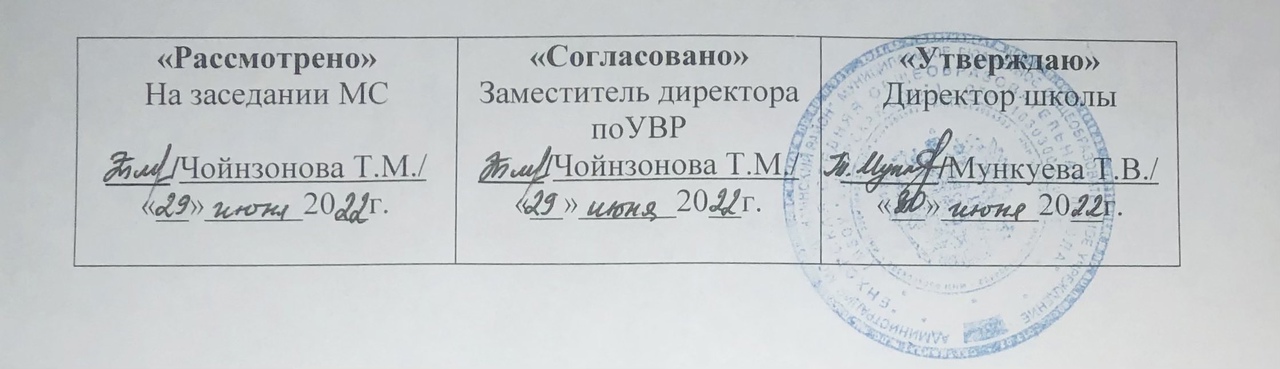 РАБОЧАЯ  ПРОГРАММА                                            по БИОЛОГИИС ИСПОЛЬЗОВАНИЕМ РЕСУРСОВ ЦЕНТРА «ТОЧКА РОСТА» ЕСТЕСТВЕННО-НАУЧНОЙ НАПРАВЛЕННОСТИ.2022 г.Рабочая программа по биологии для 5-11 классов основной и средней школы разработана в соответствии:Федеральный закон от 29.12.2012 № 273-ФЗ (ред. от 31.07.2020) «Об образовании в Российской Федерации» (с изм. и доп., вступ. в силу с 01.09.2020).	Паспорт национального проекта «Образование» (утв. президиумом Совета при Президенте РФ по стратегическому развитию и национальным проектам, протокол от 24.12.2018 № 16)Государственная программа Российской Федерации «Развитие образования» (утв. Постановлением Правительства РФ от 26.12.2017 № 1642 (ред. от 22.02.2021) «Об утверждении государственной программы Российской Федерации «Развитие образования».Профессиональный стандарт «Педагог (педагогическая деятельность в дошкольном, начальном общем, основном общем, среднем общем образовании), (воспитатель, учитель)» (ред. от 16.06.2019) (Приказ Министерства труда и социальной защиты РФот 18 октября 2013 г. № 544н, с изменениями, внесёнными приказом Министерства труда и соцзащиты РФ от 25.12.2014 № 1115н и от 5.08.2016 г. № 422н).Методические рекомендации по созданию и функционированию в общеобразовательных организациях, расположенных в сельской местности и малых городах, центров образования естественно-научной и технологической направленностей («Точка роста») (Утверждены распоряжением Министерства просвещения Российской Федерации от 12 января 2021 г.№ Р-6)Современный учебный процесс направлен не столько на достижение результатов в области предметных знаний, сколько на личностный рост ребенка. Обучение по новым образовательным стандартам предусматривает организацию внеурочной деятельности, которая способствует раскрытию внутреннего потенциала каждого ученика, развитие и поддержание его таланта. Одним из ключевых требований к биологическому образованию в современных условиях и важнейшим компонентов реализации ФГОС является овладение учащимися практическими умениями и навыками, проектно – исследовательской деятельностью.
                                                                    Цель и задачи
• реализация основных общеобразовательных программ по учебным предметам естественно-научной направленности, в том числе в рамках внеурочной деятельности обучающихся;
• разработка и реализация разноуровневых дополнительных общеобразовательных программ естественно-научной направленности, а также иных программ, в том числе в каникулярный период;
• вовлечение учащихся и педагогических работников в проектную деятельность;
• организация внеучебной деятельности в каникулярный период, разработка и реализация соответствующих образовательных программ, в том числе для лагерей, организованных образовательными организациями в каникулярный период;
• повышение профессионального мастерства педагогических работников центра, ре-
ализующих основные и дополнительные общеобразовательные программы.Создание центра «Точка роста» предполагает развитие образовательной инфраструктуры общеобразовательной организации, в том числе оснащение общеобразовательной организации:
• оборудованием, средствами обучения и воспитания для изучения (в том числе экс-периментального) предметов, курсов, дисциплин (модулей) естественно-научной направленности при реализации основных общеобразовательных программ и до-полнительных общеобразовательных программ, в том числе для расширения содержания учебных предметов «Физика», «Химия», «Биология»;
• оборудованием, средствами обучения и воспитания для реализации программ до-полнительного образования естественно-научной направленностей;
• компьютерным и иным оборудованием.Концепция современного образования подразумевает, что в учебном эксперименте ведущую роль должен занять самостоятельный исследовательский ученический эксперимент. Современные экспериментальные исследования по биологии уже трудно представить без использования не только аналоговых, но и цифровых измерительных приборов. В Федеральном государственном образовательном стандарте (ФГОС) прописано, что одним из универсальных учебных действий, приобретаемых учащимися должно стать умение «проведения опытов, простых экспериментальных исследований, прямых и косвенных измерений с использованием аналоговых и цифровых измерительных приборов». Учебный эксперимент по биологии, проводимый на традиционном оборудовании, без применения цифровых лабораторий, не может позволить в полной мере решить все задачи в современной школе. Это связано с рядом причин:
• традиционное школьное оборудование из-за ограничения технических возможностей не позволяет проводить многие количественные исследования;
• длительность проведения биологических исследований не всегда
• согласуется с длительностью учебных занятий;
• возможность проведения многих исследований ограничивается требованиями тех-ники безопасности и др. Цифровая лаборатория полностью меняет методику и содержание экспериментальной деятельности и решает вышеперечисленные проблемы. Широкий спектр датчиков позволяют учащимся знакомиться с параметрами биологического эксперимента не только на качественном, но и на количественном уровне. Цифровая лаборатория позволяет вести длительный эксперимент даже в отсутствии экспериментатора, а частота их измерений неподвластна человеческому восприятию. В процессе формирования экспериментальных умений ученик обучается представлять информацию об исследовании в четырёх видах:
• в вербальном: описывать эксперимент, создавать словесную модель эксперимента, фиксировать внимание на измеряемых величинах, терминологии;
• в табличном: заполнять таблицы данных, лежащих в основе построения графиков (при этом у учащихся возникает первичное представление о масштабах величин);
• в графическом: строить графики по табличным данным, что даёт возможность пере-хода к выдвижению гипотез о характере зависимости между величинами (при этом учитель показывает преимущество в визуализации зависимостей между величинами, наглядность и многомерность); в виде математических уравнений: давать математическое описание взаимосвязи величин, математическое обобщение.
• формирование исследовательских умений учащихся, которые выражаются в следующих действиях:1. определение проблемы;2. постановка исследовательской задачи3. планирование решения задачи;4. построение моделей;5. выдвижение гипотез;6. экспериментальная проверка гипотез;7. анализ данных экспериментов или наблюдений;8. формулирование выводов.В основу образовательной программы заложено применение цифровых лабораторий. Тематика предложенных экспериментов, количественных опытов, соответствует структуре примерной образовательной программы по биологии, содержанию Федерального государственного образовательного стандарта (ФГОС) основного общего образования. На базе центра «Точка роста» обеспечивается реализация образовательных программ естественно-научной и технологической направленностей, разработанных в соответствии с требованиями законодательства в сфере образования и с учётом рекомендаций Феде-рального оператора учебного предмета «Биология». Образовательная программа позволяет интегрировать реализуемые здесь подходы, структуру и содержание при организации обучения биологии в 5―11 классах, выстроенном на базе любого из доступных учебно-методических комплексов (УМК).Использование оборудования центра «Точка роста» при реализации данной ОП позволяет создать условия:
• для расширения содержания школьного биологического образования;
• для повышения познавательной активности обучающихся в естественно-научной области;
• для развития личности ребенка в процессе обучения биологии, его способностей, формирования и удовлетворения социально значимых интересов и потребностей;
• для работы с одарёнными школьниками, организации их развития в различных областях образовательной, творческой деятельности. Применяя цифровые лаборатории на уроках биологии, учащиеся смогут выполнить множество лабораторных работ и экспериментов по программе основной школы. 
      Биология растений: Дыхание листьев. Дыхание корней. Поглощение воды корнями растений. Корневое давление. Испарение воды растениями. Фотосинтез. Дыхание семян. Условия прорастания семян. Теплолюбивые и холодостойкие растения.
       Зоология: Изучение одноклеточных животных. Изучение внешнего строения дождевого червя, наблюдение за его передвижением и реакциями на внешние раздражения. Изучение строения моллюсков по влажным препаратам. Изучение многообразия членистоногих по коллекциям. Изучение строения рыб по влажным препаратам. Изучение строения птиц. Изучение строения млекопитающих по влажным препаратам. Водные животные. Теплокровные и холоднокровные животные
      Человек и его здоровье: Изучение кровообращения. Реакция ССС на дозированную нагрузку. Зависимость между нагрузкой и уровнем энергетического обмена. Газообмен в лёгких. Механизм лёгочного дыхания. Реакция ДС на физическую нагрузку. Жизненная ёмкость легких. Выделительная, дыхательная и терморегуляторная функция кожи. Действие ферментов на субстрат на примере каталазы. Приспособленность организмов к среде обитания.
       Общая биология: Действие ферментов на субстрат на примере каталазы. Разложение Н2О2. Влияние рН среды на активность ферментов. Факторы, влияющие на скорость процесса фотосинтеза. Изучение клеток и тканей растений и животных на готовых микропрепаратах и их описание. Выявление изменчивости у организмов. Выявление приспособлений у организмов к среде обитания (на конкретных примерах).В образовательной программе 10-11 классов представлены следующие разделы:1. Клетка2. Размножение и развитие организмов3. Основы генетики и селекции4. Вид5. ЭкосистемыБиологическое наблюдение и эксперимент проводятся в форме лабораторных работ и демонстраций. Демонстрационный эксперимент проводится в следующих случаях: а) имеющееся в наличии количество приборов и цифровых датчиков не позволяет организовать индивидуальную, парную или групповую лабораторную работу;б) эксперимент имеет небольшую продолжительность и сложность и входит в структуру урока.
Особенности содержания структурных компонентов рабочей программы по биологии в 5―9 классах с использованием оборудования центра «Точка роста»Планируемые результаты обучения по курсу «Биология 5―9 класс» 
Предметные результаты:1) формирование ценностного отношения к живой природе, к собственному организ-му; понимание роли биологии в формировании современной естественнонаучной картины мира;2) умение применять систему биологических знаний: раскрывать сущность живого, называть отличия живого от неживого, перечислять основные закономерности ор-ганизации, функционирования объектов, явлений, процессов живой природы, эволюционного развития органического мира в его единстве с неживой природой; сформированность представлений о современной теории эволюции и основных свидетельствах эволюции;3) владение основами понятийного аппарата и научного языка биологии: использование изученных терминов, понятий, теорий, законов и закономерностей для объяс-нения наблюдаемых биологических объектов, явлений и процессов;4) понимание способов получения биологических знаний; наличие опыта использо-вания методов биологии с целью изучения живых объектов, биологических явлений и процессов: наблюдение, описание, проведение несложных биологических опытов и экспериментов, в том числе с использованием аналоговых и цифровых приборов и инструментов;5) умение характеризовать основные группы организмов в системе органического мира (в том числе вирусы, бактерии, растения, грибы, животные): строение, процессы жизнедеятельности, их происхождение, значение в природе и жизни человека; 6) умение объяснять положение человека в системе органического мира, его проис-хождение, сходства и отличия человека от животных, характеризовать строение и процессы жизнедеятельности организма человека, его приспособленность к раз-личным экологическим факторам;7) умение описывать клетки, ткани, органы, системы органов и характеризовать важ-нейшие биологические процессы в организмах растений, животных и человека;8) сформированность представлений о взаимосвязи наследования потомством при-знаков от родительских форм с организацией клетки, наличием в ней хромосом как носителей наследственной информации, об основных закономерностях наследования признаков; 9) сформированность представлений об основных факторах окружающей среды, их роли в жизнедеятельности и эволюции организмов; представление об антропогенном факторе;10) сформированность представлений об экосистемах и значении биоразнообразия; о глобальных экологических проблемах, стоящих перед человечеством и способах их преодоления;11) умение решать учебные задачи биологического содержания, в том числе выявлять причинно-следственные связи, проводить расчёты, делать выводы на основании полученных результатов;12) умение создавать и применять словесные и графические модели для объяснения строения живых систем, явлений и процессов живой природы;13) понимание вклада российских и зарубежных учёных в развитие биологических наук;14) владение навыками работы с информацией биологического содержания, пред-ставленной в разной форме (в виде текста, табличных данных, схем, графиков, диаграмм, моделей, изображений), критического анализа информации и оценки ее достоверности;15) умение планировать под руководством наставника и проводить учебное исследование или проектную работу в области биологии; с учетом намеченной цели формулировать проблему, гипотезу, ставить задачи, выбирать адекватные методы для их решения, формулировать выводы; публично представлять полученные результаты;16) умение интегрировать биологические знания со знаниями других учебных пред-
метов;17) сформированность основ экологической грамотности: осознание необходимости действий по сохранению биоразнообразия и охране природных экосистем, сохранению и укреплению здоровья человека; умение выбирать целевые установки в своих действиях и поступках по отношению к живой природе, своему здоровью и здоровью окружающих18) умение использовать приобретенные знания и навыки для здорового образа жиз-ни, сбалансированного питания и физической активности; неприятие вредных привычек и зависимостей; умение противодействовать лженаучным манипуляциям в области здоровья; 19) овладение приемами оказания первой помощи человеку, выращивания культур-ных растений и ухода за домашними животными.Планируемые результаты обучения по курсу «Биология . 10—11 класс»
Освоение учебного предмета «Биология» на уровне среднего общего образования должно обеспечивать достижение следующих предметных, метапредметных и личностных образовательных результатов.
Предметные результаты
Предметные результаты обучения биологии должны обеспечивать:
• формирование ценностного отношения к живой природе, к собственному организму; понимание роли биологии в формировании современной естественнонаучной картины мира;
• умение применять систему биологических знаний: раскрывать сущность живого, на-зывать отличия живого от неживого, перечислять основные закономерности орга-
низации, функционирования объектов, явлений, процессов живой природы, эволю-ционного развития органического мира в его единстве с неживой природой; 
• сформированность представлений о современной теории эволюции и основных свидетельствах эволюции;
• владение основами понятийного аппарата и научного языка биологии: использование изученных терминов, понятий, теорий, законов и закономерностей для объяснения наблюдаемых биологических объектов, явлений и процессов;
• понимание способов получения биологических знаний; наличие опыта использования методов биологии с целью изучения живых объектов, биологических явлений и процессов: наблюдение, описание, проведение несложных биологических опытов и экспериментов, в том числе с использованием аналоговых и цифровых приборов и инструментов; 
• умение характеризовать основные группы организмов в системе органического мира (в том числе вирусы, бактерии, растения, грибы, животные): строение, процессы жизнедеятельности, их происхождение, значение в природе и жизни человека; 
• умение объяснять положение человека в системе органического мира, его происхо-ждение, сходства и отличия человека от животных, характеризовать строение и процессы жизнедеятельности организма человека, его приспособленность к различным экологическим факторам;
• умение использовать приобретенные знания и навыки для здорового образа жизни, сбалансированного питания и физической активности; неприятие вредных привычек и зависимостей; умение противодействовать лженаучным манипуляциям в области здоровья;
• умение описывать клетки, ткани, органы, системы органов и характеризовать важ-нейшие биологические процессы в организмах растений, животных и человека;
• сформированность представлений о взаимосвязи наследования потомством при-знаков от родительских форм с организацией клетки, наличием в ней хромосом как носителей наследственной информации, об основных закономерностях наследования признаков;
• сформированность представлений об основных факторах окружающей среды, их роли в жизнедеятельности и эволюции организмов; представление об антропогенном факторе;
• сформированность представлений об экосистемах и значении биоразнообразия; о глобальных экологических проблемах, стоящих перед человечеством и способах их преодоления; 
• умение решать учебные задачи биологического содержания, в том числе выявлять причинно-следственные связи, проводить расчеты, делать выводы на основании по-лученных результатов;
• умение создавать и применять словесные и графические модели для объяснения строения живых систем, явлений и процессов живой природы;
• понимание вклада российских и зарубежных учёных в развитие биологических наук;
• владение навыками работы с информацией биологического содержания, представ-ленной в разной форме (в виде текста, табличных данных, схем, графиков, диаграмм, моделей, изображений), критического анализа информации и оценки ее достоверности;
• умение планировать под руководством наставника и проводить учебное исследование или проектную работу в области биологии; с учётом намеченной цели формулировать проблему, гипотезу, ставить задачи, выбирать адекватные методы для их решения, формулировать выводы; публично представлять полученные результаты;
• умение интегрировать биологические знания со знаниями других учебных предметов;
• сформированность основ экологической грамотности: осознание необходимости действий по сохранению биоразнообразия и охране природных экосистем, сохранению и укреплению здоровья человека; умение выбирать целевые установки в своих действиях и поступках по отношению к живой природе, своему здоровью и здоровью окружающих.
Метапредметные результаты Универсальные познавательные действия Базовые логические действия: 
• выявлять и характеризовать существенные признаки биологических объектов (явлений); 
• устанавливать существенный признак классификации биологических объектов, основания для обобщения и сравнения, критерии проводимого анализа; 
• с учётом предложенной биологической задачи выявлять закономерности и проти-воречия в рассматриваемых фактах и наблюдениях; предлагать критерии для выявления закономерностей и противоречий; 
• выявлять дефициты информации, данных, необходимых для решения поставленной задачи; 
• выявлять причинно-следственные связи при изучении биологических явлений и процессов; делать выводы с использованием дедуктивных и индуктивных умозаклю-чений, умозаключений по аналогии, формулировать гипотезы о взаимосвязях; 
• самостоятельно выбирать способ решения учебной биологической задачи (сравнивать несколько вариантов решения, выбирать наиболее подходящий с учётом самостоятельно выделенных критериев). 
Базовые исследовательские действия: 
• использовать вопросы как исследовательский инструмент познания; 
• формулировать вопросы, фиксирующие разрыв между реальным и желательным состоянием ситуации, объекта, и самостоятельно устанавливать искомое и данное;формировать гипотезу об истинности собственных суждений и суждений других, аргументировать свою позицию, мнение; 
• проводить по самостоятельно составленному плану опыт, несложный биологический эксперимент, небольшое исследование по установлению особенностей биологического объекта изучения, причинно-следственных связей и зависимостей биологических объектов между собой; 
• оценивать применимость и достоверность информации, полученной в ходе биоло-гического исследования (эксперимента); 
• самостоятельно формулировать обобщения и выводы по результатам проведённого наблюдения, опыта, исследования, владеть инструментами оценки достоверности полученных выводов и обобщений; 
• прогнозировать возможное дальнейшее развитие биологических процессов и их последствия в аналогичных или сходных ситуациях, а также выдвигать предположения об их развитии в новых условиях и контекстах. 
Работа с информацией: 
• применять различные методы, инструменты и запросы при поиске и отборе биоло-гической информации или данных из источников с учётом предложенной учебной биологической задачи; 
• выбирать, анализировать, систематизировать и интерпретировать биологическую информацию различных видов и форм представления; 
• находить сходные аргументы (подтверждающие или опровергающие одну и ту же идею, версию) в различных информационных источниках; 
• самостоятельно выбирать оптимальную форму представления информации и иллю-стрировать решаемые задачи несложными схемами, диаграммами, иной графикой и их комбинациями; 
• оценивать надёжность биологической информации по критериям, предложенным учителем или сформулированным самостоятельно; 
• эффективно запоминать и систематизировать информацию; 
• овладеть системой универсальных познавательных действий обеспечивает сфор-мированность когнитивных навыков обучающихся. 
Универсальные коммуникативные действия Общение: 
• воспринимать и формулировать суждения, выражать эмоции в процессе выполнения практических и лабораторных работ; выражать себя (свою точку зрения) в устных и письменных текстах; 
• распознавать невербальные средства общения, понимать значение социальных знаков, знать и распознавать предпосылки конфликтных ситуаций и смягчать конфликты, вести переговоры; 
• понимать намерения других, проявлять уважительное отношение к собеседнику и в корректной форме формулировать свои возражения; 
• в ходе диалога и/или дискуссии задавать вопросы по существу обсуждаемой био-логической темы и высказывать идеи, нацеленные на решение биологической задачи и поддержание благожелательности общения; 
• сопоставлять свои суждения с суждениями других участников диалога, обнаруживать различие и сходство позиций; 
• публично представлять результаты выполненного биологического опыта (эксперимента, исследования, проекта); 
• самостоятельно выбирать формат выступления с учётом задач презентации и осо-бенностей аудитории и в соответствии с ним составлять устные и письменные тексты с использованием иллюстративных материалов.Совместная деятельность (сотрудничество): 
• понимать и использовать преимущества командной и индивидуальной работы при ре-шении конкретной биологической проблемы, обосновывать необходимость применения групповых форм взаимодействия при решении поставленной учебной задачи; 
• принимать цель совместной деятельности, коллективно строить действия по её до-стижению: распределять роли, договариваться, обсуждать процесс и результат сов-местной работы; уметь обобщать мнения нескольких людей, проявлять готовность руководить, выполнять поручения, подчиняться; 
• планировать организацию совместной работы, определять свою роль (с учётом предпочтений и возможностей всех участников взаимодействия), распределять за-дачи между членами команды, участвовать в групповых формах работы (обсуждения, обмен мнениями, «мозговые штурмы» и иные); 
• выполнять свою часть работы, достигать качественного результата по своему направлению и координировать свои действия с другими членами команды; 
• оценивать качество своего вклада в общий продукт по критериям, самостоятельно сформулированным участниками взаимодействия; сравнивать результаты с исходной задачей и вклад каждого члена команды в достижение результатов, разделять сферу ответственности и проявлять готовность к предоставлению отчёта перед группой; 
• овладеть системой универсальных коммуникативных действий, которая обеспечивает сформированность социальных навыков и эмоционального интеллекта обучающихся. 
Универсальные регулятивные действия Самоорганизация: 
• выявлять проблемы для решения в жизненных и учебных ситуациях, используя био-логические знания; 
• ориентироваться в различных подходах принятия решений (индивидуальное, принятие решения в группе, принятие решений группой); 
• самостоятельно составлять алгоритм решения задачи (или его часть), выбирать способ решения учебной биологической задачи с учётом имеющихся ресурсов и собственных возможностей, аргументировать предлагаемые варианты решений; 
• составлять план действий (план реализации намеченного алгоритма решения), кор-ректировать предложенный алгоритм с учётом получения новых биологических знаний об изучаемом биологическом объекте; 
• делать выбор и брать ответственность за решение. 
Самоконтроль (рефлексия): 
• владеть способами самоконтроля, самомотивации и рефлексии; 
• давать адекватную оценку ситуации и предлагать план её изменения; 
• учитывать контекст и предвидеть трудности, которые могут возникнуть при решении учебной биологической задачи, адаптировать решение к меняющимся обстоятельствам; 
• объяснять причины достижения (недостижения) результатов деятельности, давать оценку приобретённому опыту, уметь находить позитивное в произошедшей ситуации; 
• вносить коррективы в деятельность на основе новых обстоятельств, изменившихся ситуаций, установленных ошибок, возникших трудностей; 
• оценивать соответствие результата цели и условиям. 
Эмоциональный интеллект: 
• различать, называть и управлять собственными эмоциями и эмоциями других; 
• выявлять и анализировать причины эмоций;• ставить себя на место другого человека, понимать мотивы и намерения другого; 
• регулировать способ выражения эмоций. 
Принятие себя и других:
• осознанно относиться к другому человеку, его мнению; 
• признавать своё право на ошибку и такое же право другого; 
• открытость себе и другим; 6 осознавать невозможность контролировать всё вокруг; 
• овладеть системой универсальных учебных регулятивных действий, которая обес-печивает формирование смысловых установок личности (внутренняя позиция личности), и жизненных навыков личности (управления собой, самодисциплины, устойчивого поведения). 
Личностные результаты Патриотическое воспитание: 
• понимание ценности биологической науки, её роли в развитии человеческого общества, отношение к биологии как важной составляющей культуры, гордость за вклад российских и советских учёных в развитие мировой биологической науки. 
Гражданское воспитание: 
• готовность к разнообразной совместной деятельности при выполнении биологических опытов, экспериментов, исследований и проектов, стремление к взаимопониманию и взаимопомощи. 
Духовно-нравственное воспитание: 
• готовность оценивать свое поведение и поступки, а также поведение и поступки других людей с позиции нравственных норм и норм экологического права с учётом осознания последствий поступков. 
Эстетическое воспитание: 
• понимание эмоционального воздействия природы и её ценности. Ценности научно-го познания: 
• ориентация в деятельности на современную систему биологических научных пред-ставлений об основных закономерностях развития природы, взаимосвязях человека с природной и социальной средой; 
• развитие научной любознательности, интереса к биологической науке и исследова-тельской деятельности; 
• овладение основными навыками исследовательской деятельности. 
Формирование культуры здоровья: 
• осознание ценности жизни; ответственное отношение к своему здоровью и установка на здоровый образ жизни (здоровое питание, соблюдение гигиенических правил, сбалансированный режим занятий и отдыха, регулярная физическая активность); 
• осознание последствий и неприятие вредных привычек (употребление алкоголя, наркотиков, курение) и иных форм вреда для физического и психического здоровья; 
• соблюдение правил безопасности, в том числе навыки безопасного поведения в природной среде; 
• умение осознавать эмоциональное состояние своё и других людей, уметь управлять собственным эмоциональным состоянием; 
• сформированность навыка рефлексии, признание своего права на ошибку и такого же права другого человека. 
Трудовое воспитание:• активное участие в решении практических задач (в рамках семьи, школы, города, края) биологической и экологической направленности, интерес к практическому изучению профессий, связанных с биологией. 
Экологическое воспитание: 
• ориентация на применение биологических знаний для решения задач в области окружающей среды, планирования поступков и оценки их возможных последствий для окружающей среды; 
• повышение уровня экологической культуры, осознание глобального характера эко-логических проблем и путей их решения; активное неприятие действий, приносящих вред окружающей среде; 
• готовность к участию в практической деятельности экологической направленности. 
Адаптация обучающегося к изменяющимся условиям социальной и природ-ной среды: 
• освоение обучающимися социального опыта, норм и правил общественного поведения в группах и сообществах при выполнении биологических задач, проектов и 
исследований, открытость опыту и знаниям других; 
• осознание необходимости в формировании новых биологических знаний, умение формулировать идеи, понятия, гипотезы о биологических объектах и явлениях, осознание дефицита собственных биологических знаний, планирование своего развития; 
• умение оперировать основными понятиями, терминами и представлениями в области концепции устойчивого развития; 
• умение анализировать и выявлять взаимосвязи природы, общества и экономики; оценивание своих действий с учётом влияния на окружающую среду, достижения целей и преодоления вызовов и возможных глобальных последствий; 
• осознание стрессовой ситуации, оценивание происходящих изменений и их послед-ствий; оценивание ситуации стресса, корректирование принимаемых решений и действий; 
• уважительное отношение к точке зрения другого человека, его мнению, мировоззрению.
                                                           Формы контроля
         Контроль результатов обучения в соответствии с данной образовательной программой проводится в форме письменных и экспериментальных работ, предполагается проведение промежуточной и итоговой аттестации.
                                                      Промежуточная аттестация
        Для осуществления промежуточной аттестации используются контрольно-оценочные материалы, отбор содержания которых ориентирован на проверку усвоения системы знаний и умений — инвариантного ядра содержания действующих образовательной про-граммы по биологии для общеобразовательных организаций. Задания промежуточной аттестации включают материал основных разделов курса биологии. 
ПАКЕТ ОЦЕНОЧНЫХ МАТЕРИАЛОВ И КРИТЕРИИ ОЦЕНИВАНИЯ ПО  ПРЕДМЕТУ «БИОЛОГИЯ»
Контрольные измерительные материалы
      При организации текущего контроля успеваемости обучающихся следует учитывать требования ФГОС ООО к системе оценки достижения планируемых результатов ООП, которая должна предусматривать использование разнообразных методов и форм, взаимно дополняющих друг друга (стандартизированные письменные и устные работы, проекты, практические и лабораторные работы, творческие работы, самоанализ и самооценка, наблюдение, испытания и иное). Выбор указанных ниже типов и примеров контрольных измерительных материалов обусловлен педагогической и методической целесообразностью, с учётом предметных особенностей курса «Биология 5―9 класс». Тесты и задания разработаны в соответствии с форматом ЕГЭ и ГИА, что позволяет даже в рамках усвоения практической части программы отрабатывать общеучебные и предметные знания и умения. Перечень оценочных процедур должен быть оптимальным и достаточным для опре-деления уровня достижения обучающимися предметных и метапредметных результатов. Фиксация результатов текущего контроля успеваемости обучающихся осуществляется в соответствии с принятой в образовательной организации системой оценивания.                                   Предложенные типы и примеры заданий:
• ориентируют учителя в диапазоне контрольных измерительных материалов по курсу, помогают разнообразить задания тренировочного, контрольного и дополнительного модулей, как интерактивного видео-урока, так и традиционного уро-ка в рамках классно-урочной системы; 
• учитывают возможности усвоения материала, с точки зрения его дифференциации для различных категорий обучающихся, разного уровня изучения предмета, возрастных особенностей младших школьников, а также мотивационного и психоэмоционального компонентов уроков;
• позволяют отрабатывать навыки, закреплять полученные знания и контролировать результаты обучения, как в ходе каждого урока, так и в рамках итогового урока по материалу раздела. Специфической формой контроля является работа с приборами, лабораторным оборудованием, моделями. Основная цель этих проверочных работ: определениеуровня развития умений школьников работать с оборудованием и проводить экспериментальные исследования, планировать наблюдение или опыт, вести самостоятельно практическую работу. Задание может считаться выполненным, если записанный/выбранный ответ совпадает с верным ответом. Задания могут оцениваться как 1 баллом, так и большим количеством в зависимости от уровня сложности задания, от количества введен-ных/выбранных ответов, от типа задания.
Нормы оценок за все виды проверочных работ
«5» ‒ уровень выполнения требований значительно выше удовлетворительного: 
• отсутствие ошибок, как по текущему, так и по предыдущему учебному материалу; 
• не более одного недочёта.
«4» — уровень выполнения требований выше удовлетворительного:
• наличие 2―3 ошибок или 4―6 недочётов по текущему учебному материалу; 
• не более 2 ошибок или 4 недочётов по пройденному материалу; 
• использование нерациональных приемов решения учебной задачи. 
«3» — достаточный минимальный уровень выполнения требований, предъявляемых к конкретной работе: 
• не более 4―6 ошибок или 10 недочётов по текущему учебному материалу; 
• не более 3―5 ошибок или не более 8 недочетов по пройденному учебному материалу. 
«2» — уровень выполнения требований ниже удовлетворительного: 
• наличие более 6 ошибок или 10 недочетов по текущему материалу; 
• более 5 ошибок или более 8 недочетов по пройденному материалу.Тематическое планирование в 5 классеВведение – 1 ч.Р. 1. Биология — наука о живом мире – 7 чР.2. Строение организма – 9 ч.Р.3. Многообразие живых организмов – 15 ч. Р.4. Повторение и обобщение – 2 ч.Тематическое планирование в 6 классеВведение – 1ч.Р. 1. Особенности строения Цветковых растений – 13 ч.Р.2. – Жизнедеятельность растительного организма – 9 ч.Р. 3. Классификация цветковых растений – 7 ч. Р.4. Растения и окружающая среда – 4 ч.Тематическое планирование в 7 классеВведение – 3 чР. 1. Растения – производители органического вещества – 12 ч.Р.2. Животные – потребители органического вещества – 13 ч.Р.3. Бактерии, грибы – разрушители органического вещества. Лишайники – 5 ч.Обобщение – 1 ч.Тематическое планирование  в 8 классеВведение – 2 чР.1. Наследственность, среда и образ жизни – факторы здоровья – 6 чР.2. Целостность организма человека – основа его жизнедеятельности – 7 ч.Р.3. Опорно-двигательная система. Физическое здоровье – 7 ч.Р. 4. Системы жизнеобеспечения. Формирование культуры здоровья – 28 чР.5. Репродуктивная система и здоровье – 3 ч.Р.6. Системы регуляции жизнедеятельности – 7 ч.Р.7.  Связь организма с окружающей средой. Сенсорные системы – 6 ч.Обобщение – 1 ч.Тематическое планирование в 9 классеВведение – 2ч.Р.1. Организм – 19 ч.Р.2. Вид. Популяция.  Эволюция  видов – 13 ч.Р.3. Место человека в системе органического мира. – 12 ч.Р.4. Биоценоз.  Экосистема   - 14 чР.5. Биосфера – 7 ч.Обобщение – 1 ч.Тематическое планирование в 10 классеВведение – 1ч.Р.1. Подходы к изучению биологии  – 2 ч.Р.2. Строение и функции клетки. Размножение и развитие – 16 ч.Р.3. Основные закономерности наследственности – 10 ч.Р.4. Основные закономерности изменчивости - 4 чОбобщение – 1 ч.Тематическое планирование в 11 классеВведение – 1ч.Р.1. Прикладные направления изучения наследственности и изменчивости– 6 ч.Р.2. Экологические закономерности– 11 ч.Р.3. Микро- и макроэволюция– 7 ч.Р.4. Происхождение и историческое развитие жизни на Земле. Антропогенез.  Место человека в биосфере- 8 чОбобщение – 1 ч.№  п/пТема СодержаниеСодержаниеЦелевая установка урокаКоличество часовОсновные виды деятельности обучающихся на уроке/внеу-рочном занятииИспользование оборудования                                                                                       Биология — наука о живом мире (7 ч)                                                                                       Биология — наука о живом мире (7 ч)                                                                                       Биология — наука о живом мире (7 ч)                                                                                       Биология — наука о живом мире (7 ч)                                                                                       Биология — наука о живом мире (7 ч)                                                                                       Биология — наука о живом мире (7 ч)                                                                                       Биология — наука о живом мире (7 ч)                                                                                       Биология — наука о живом мире (7 ч)1Методы изучения природы.Лабораторная ра-бота № 1
«Изучение устройства увеличительных приборов»Использование уве-личительных приборов при изучении объектов живой природы. Увеличительные приборы: лупы ручная, штативная, микроскоп. Р. Гук, А. ван Левенгук. Части микроскопа. Микропрепарат. Правила работы с микроскопом.Использование уве-личительных приборов при изучении объектов живой природы. Увеличительные приборы: лупы ручная, штативная, микроскоп. Р. Гук, А. ван Левенгук. Части микроскопа. Микропрепарат. Правила работы с микроскопом.Объяснять назначение увеличительных приборов.Различать ручную и штативную лупы, знать величину полу-чаемого с их помо-щью увеличения.1Умение работать с лабораторным оборудованием, увеличительными приборами. Изучать устройство ми-кроскопа и соблюдать правила работы с микроскопом. Сравнивать увеличение лупы и микроскопа. Получать навыки работы с микроскопом при изучении готовых микропрепаратов. Соблюдать правила работы в кабинете, обращения с лабораторным оборудованиемМикроскоп световой, цифровой                                                                                                     Строение организма (9 ч)                                                                                                     Строение организма (9 ч)                                                                                                     Строение организма (9 ч)                                                                                                     Строение организма (9 ч)                                                                                                     Строение организма (9 ч)                                                                                                     Строение организма (9 ч)                                                                                                     Строение организма (9 ч)                                                                                                     Строение организма (9 ч)2Строение клетки. Лабораторная ра-
бота №2.
«Знакомство с клетками растений»Строение клетки. Лабораторная ра-
бота №2.
«Знакомство с клетками растений»Строение клетки. Ткани. Клеточное строение живых организмов. Клетка. Части клетки и их назначение. Выявлять части клетки на рисунках учебника, характе-ризовать их значе-ние. Сравнивать животную и растительную клетки, находить черты их сходства и различия. Различать ткани животных и растений на рисунках учебни-ка, характеризовать их строение, объяснять их функции.1Умение работать с лабораторным оборудованием, увеличительными приборами. Наблюдать части и органоиды клетки на готовых микро-препаратах под малым и большим увеличением микроскопа и описывать их. Различать отдельные клетки, входящие в состав ткани. Обобщать и фиксировать результаты наблюдений, делать выводы. Соблюдать правила работы в кабинете биологии, обращения с лабораторным оборудованиемМикроскоп световой, цифровой3Химический состав клетки.Химический состав клетки.Химический состав клетки. Химические вещества клетки. Неорганические вещества клетки, их значение для клетки и организма. Органиче-ские вещества клетки, их значение для жизни 
организма и клеткиРазличать неорганические и органические вещества клетки, минеральные со-ли, объяснять их значение для орга-низма.1Наблюдать демонстрацию опытов учителем, анализировать их результаты, делать выводы. Анализировать представленную на рисунках учебника информацию о результатах опыта, работая в паре Умение работать с лабораторным оборудованием                                                                                     Многообразие живых организмов (15 ч)                                                                                     Многообразие живых организмов (15 ч)                                                                                     Многообразие живых организмов (15 ч)                                                                                     Многообразие живых организмов (15 ч)                                                                                     Многообразие живых организмов (15 ч)                                                                                     Многообразие живых организмов (15 ч)                                                                                     Многообразие живых организмов (15 ч)                                                                                     Многообразие живых организмов (15 ч)4Строение ижизнедеятельностьбактерий. Значение бактерий в природе и жизни человекаСтроение ижизнедеятельностьбактерий. Значение бактерий в природе и жизни человекаБактерии: строение и жизнедеятельность. Бактерии — примитив-
ные одноклеточные ор-ганизмы. Строение бак-терий. Размножение. бактерий делением клетки надвое. Бакте-рии как самая древняя группа организмов. Процессы жизнедея-тельности бактерий. Понятие об автотрофах и гетеротрофах, прока-риотах и эукариотахХарактеризовать особенности строения бактерий.2Описывать разнообразные формы бактериальных клеток на рисунке учебника.  Различать понятия: «автотрофы», «гетеротрофы», «прокариоты», «эукариоты». Характеризовать процессы жизнедеятельности бактерии как прокариот. Сравнивать и оценивать роль бактерий-автотрофов и бактерий-гетеро-трофов в природе. Умение работать с лабораторным оборудованием, уве-личительными приборами.Рассматривание бактерий на готовых микропрепаратах с использованием микроскопа.5Царство Растения. хвощи, плауны, папоротники. Голосеменные, покрытосемянные. Лабораторная работа3. «Особенности развития споровых растений»Царство Растения. хвощи, плауны, папоротники. Голосеменные, покрытосемянные. Лабораторная работа3. «Особенности развития споровых растений»Растения. Представление о флоре. Отличительное 
свойство растений. Хлорофилл. Значение фотосинтеза. Сравнение клеток растений и бактерий. Деление царства растений на группы: водоросли, цветковые (покрытосе-менные), голосеменные, мхи, плауны, хвощи, папоротники. Строение растений. Корень и побег. Слоевище водорослей. Основные различия покрыто-семенных и голосеменных расте-ний. Роль цветковых растений в жизни чело-векаХарактеризовать главные признаки растений.4Различать части цветкового растения на рисунке учебника, выдвигать предположения об их функциях. Сравнивать цветковые и голосеменные растения, характеризовать их сходство и различия. Характеризовать мхи, папоротники, хвощи, плауны как споровые растения, определять термин «спора». Выявлять на рисунке учебника различия между растениями разных систематических групп. Сопоставлять свойства растительной и бактериальной клеток, делать выводы. Характеризовать значение растений разных систематических групп в жизни человека. Умение работать с лабораторным оборудованием, уве-личительными приборами.Обнаружение хлоро-пластов в клетках растений с ис-пользованием цифрового микроскопа. Электронные таблицы и плакаты.6Водоросли, их многообразие в природеВодоросли, их многообразие в природеОбщая характеристика. Строение, размножение водорослей. Разнообразие водо-рослей. Отделы: Зелё-ные, Красные, Бурые водоросли. Значение водорослей в природе. Использование водо-рослей человекомИзучить строение и размножение водорослей1Выделять и описывать существенные признаки водорослей. Характеризовать главные черты, лежащие в основе систематики во-дорослей. Распознавать водоросли на рисунках, гербарных материалах. Сравнивать водоросли с наземными растениями и находить общие 
признаки. Объяснять процессы размножения у одноклеточных и многоклеточных водорослей. Использовать информационные ресурсы для подготовки сообщения о значении водорослей в при-роде и жизни человекаМикроскоп цифровой, микропрепараты. (Одноклеточная водоросль — хламидомонада)7Мхи. Общая харак-теристика и значе-ниеМхи. Общая харак-теристика и значе-ниеМоховидные, характер-ные черты строения. Классы: Печёночники и Листостебельные, их отличительные черты. Размножение (бесполое и половое) развитие моховидных. Мо-ховидные как споровые растения. Значение мхов в природе и жизни человека.
Лабораторная работа №4.
«Изучение внешнего строения моховидных растений»Изучить строение и размножение мхов1Сравнивать представителей различных групп растений отдела, делать выводы. Называть существенные признаки мхов. Распознавать представителей моховидных на рисунках, гербарных материалах, живых объектах. Выделять признаки принадлежности моховидных к высшим споровым растениям. Характеризовать процессы размножения и развития моховидных, их особенности. Устанавливать взаимосвязь строения мхов и их воздействия на среду обитания. Сравнивать внешнее строение зелёного мха (кукушкина льна) и белого мха (сфагнума), отмечать их сходство и различия. Фиксировать результаты исследований. Соблюдать правила работы в кабинете, обращения с лабораторным оборудованиемМикроскоп цифровой, микропрепараты. (Сфагнум — кле-точное строение)8Грибы. Общая характеристика. Многообразие грибов.Грибы. Общая характеристика. Многообразие грибов.Многообразие и значение грибов. Строение шляпочных грибов. Плесневые грибы, их использование в здравоохранении (антибиотик пеницил-лин). Одноклеточные грибы — дрожжи. Их использование в хле-бопечении и пивоваре-нии. Съедобные и ядо-витые грибы. Правила сбора и употребления грибов в пищу. Парази-тические грибы. Роль грибов в природе и жизни человекаХарактеризовать 
строение шляпочных грибов.1Подразделять шляпочные грибы на пластинчатые и трубчатые. Описывать строение плесневых грибов по рисунку учебника. Объяснять термины «антибиотик» и «пенициллин». Распознавать съедобные и ядовитые грибы на таблицах и рисунках учебника. Участвовать в совместном обсуждении правил сбора и использования грибов. Объяснять значение грибов для человека и для природыГотовить ми-кропрепарат культуры дрожжей. Изучать плесневые грибы под микроско-пом при малом увеличении на го-товых п\микропрепа-ратах. Электронные таблицы и плакаты.№  п/пТема СодержаниеСодержаниеСодержаниеЦелевая установка урокаКоличество часовОсновные виды деятельности обучающихся на уроке/внеу-рочном занятииИспользование обородованияОсобенности строения цветковых растенийОсобенности строения цветковых растенийОсобенности строения цветковых растенийОсобенности строения цветковых растенийОсобенности строения цветковых растенийОсобенности строения цветковых растенийОсобенности строения цветковых растенийОсобенности строения цветковых растенийОсобенности строения цветковых растений1Семя, его строение и значениеСемя как орган размножения растений. Значение семян в природе и жизни человека
Лабораторная работа № 1
«Строение семени фа-соли»Семя как орган размножения растений. Значение семян в природе и жизни человека
Лабораторная работа № 1
«Строение семени фа-соли»Семя как орган размножения растений. Значение семян в природе и жизни человека
Лабораторная работа № 1
«Строение семени фа-соли»Строение семени: кожура, зародыш, эндосперм, семядоли. Строение заро-дыша растения. Двудольные и однодольные растения. Прорастание семян.1Объяснять роль семян в природе. Характеризовать функции частей семени. Описывать строение зародыша растения. Устанавливать сходство проростка с зародышем семени. Описывать стадии прорастания семян. Выявлять отличительные признаки семян двудольных и однодольных растений. Использовать информационные ресурсы для подготовки сообщения о роли семян в жизни человека. Проводить наблюдения, фиксировать их результаты во время выполнения лабораторной работы. Соблюдать правила работы в кабинете, обращения с лабораторным оборудованием Умение работать с лабораторным оборудованием, увеличительными приборамиРабота «Строение семени фасоли» Цифровая лаборатория по экологии (датчик освещенности, влажности и температуры). Электронные таблицы и плакаты.2Условия прорастания семянУсловия прорастания семянЗначение воды и воздуха для прорастания семян. Запасные питательные вещества семени. Температурные 
условия прорастания семян. Роль света. Сроки посева семянЗначение воды и воздуха для прорастания семян. Запасные питательные вещества семени. Температурные 
условия прорастания семян. Роль света. Сроки посева семянИзучить роль Запасных питательных ве-ществ семени. Температурные условия прорастания семян. Роль света1Характеризовать роль воды и воздуха в прорастании семян. Объяснять значение запасных питательных веществ в прорастании семян. Объяснять зависимость прорастания семян от температурных усло-вий. Прогнозировать сроки посева семян отдельных культур. Умение работать с лабораторным оборудованием, увеличительными приборами.Работа 
«Условия прорастания семян». Значение воды и воздуха для прорас-тания семян. Цифровая лаборатория по экологии (датчик освещенности, влажности и температуры).3Корень, его строе-ние и значение. Корневый системы.Корень, его строе-ние и значение. Корневый системы.Типы корневых систем растений. Строение корня — зоны корня: конус нарастания, всасывания, проведения, деления, роста. Рост корня, геотропизм. Видоизменения корней. Значение корней в природе.
Лабораторная работа №2
«Строение корня про-ростка»Типы корневых систем растений. Строение корня — зоны корня: конус нарастания, всасывания, проведения, деления, роста. Рост корня, геотропизм. Видоизменения корней. Значение корней в природе.
Лабораторная работа №2
«Строение корня про-ростка»Изучить внешнее и внутреннее строе-ние корня1Различать и определять типы корневых систем на рисунках, гербарных экземплярах, натуральных объектах. Называть части корня.Устанавливать взаимосвязь строения и функций частей корня. Объяснять особенности роста корня. Проводить наблюдения за изменениями в верхушечной части корня в период роста. Характеризовать значение видоизменённых корней для растений. Проводить наблюдения и фиксировать их результаты во время выполнения лабораторной работы. Соблюдать правила работы в кабинете, обращения с лабораторным оборудованием. Умение работать с лабораторным оборудованием, увеличительными приборами.Микроскоп цифровой, микропрепараты. Электронные та-блицы и плакаты.4Лист, его строение и значение.Лист, его строение и значение.Лист, его строение и значение Внешнее строение листа. Внутреннее строение листа. Типы жилкования листьев. Строение и функции устьиц. Значение листа для растения: фотосинтез, испарение, газообмен. Листопад, его роль в жизни растения. Видоизменения листьевЛист, его строение и значение Внешнее строение листа. Внутреннее строение листа. Типы жилкования листьев. Строение и функции устьиц. Значение листа для растения: фотосинтез, испарение, газообмен. Листопад, его роль в жизни растения. Видоизменения листьевИзучить внешнее и внутреннее строение листа.2Определять части листа на гербарных экземплярах, рисунках. Различать простые и сложные листья. Характеризовать внутреннее строение листа, его части Устанавливать взаимосвязь строения и функций листа. Характеризовать видоизменения листьев растений. Умение работать с лабораторным оборудованием, увеличительными приборами.Электронные таблицы и плакаты. Цифровой датчик концентрации ионов, электрод нитрат-анионов, электрод сравнения.5Стебель, его строение и значениеСтебель, его строение и значениеСтебель, его строение и значение 
Лабораторная работа №3. «Внешнее строение корневища, клубня, луковицы»Стебель, его строение и значение 
Лабораторная работа №3. «Внешнее строение корневища, клубня, луковицы»Изучить внешнее строение стебля. Типы стеблей. Внутреннее строение стебля. Функции стебля. Видоизменения стебля у надземных и под-земных побегов.7Описывать внешнее строение стебля, приводить примеры различных типов стеблей. Называть внутренние части стебля растений и их функции. Определять видоизменения надземных и подземных побегов на рисунках, фотографиях, натуральных объектах. Изучать и описывать строение подземных побегов, отмечать их различия. Фиксировать результаты исследований. Соблюдать правила работы в кабинете, обращения с лабораторным оборудованиемМикроскоп цифровой, микропрепараты. «Стебель одно-дольных и двудольных растений» Электронные таблицы и плакатыЖизнедеятельность растительного организмаЖизнедеятельность растительного организмаЖизнедеятельность растительного организмаЖизнедеятельность растительного организмаЖизнедеятельность растительного организмаЖизнедеятельность растительного организмаЖизнедеятельность растительного организмаЖизнедеятельность растительного организмаЖизнедеятельность растительного организма6Минеральное пита-ние растений и значение водыМинеральное пита-ние растений и значение водыМинеральное пита-ние растений и значение водыМинеральное питание растений и значение воды. Вода как необходимое условие минерального (почвенного) питания. Извлечение растением из почвы растворённых в воде минеральных солей. Функция корне-вых волосков. Переме-щение воды и мине-ральных веществ по растению. Значение минерального (почвен-ного) питания. Типы удобрений и их роль в жизни растения. Эко-логические группы рас-тений по отношению к водеУстанавливать взаимосвязь почвенного питания растений и условий внешней среды.1Объяснять роль корневых во-
лосков в механизме почвенного питания. Обосновывать роль почвенного пи-ания в жизни растений Сравнивать и различать состав и значение органических и минеральных удобрений для растений. Использовать информационные ресурсы для подготовки презентации проекта о приспособленности к воде растений разных экологических групп.Цифровая лаборатория по экологии (датчик влажности, осве-щенности)7Воздушное питание растений —фотосинтезВоздушное питание растений —фотосинтезВоздушное питание растений —фотосинтезВоздушное питание растений —фотосинтез. Условия образования органических веществ в растении. Зелёные 
растения – автотрофы. Гетеротрофы как по-требители готовых ор-ганических веществ. Значение фотосинтеза в природеХарактеризовать условия, необходимые для воздушного питания растений. Объяснять роль зелёных листьев в фотосинтезе1Приводить примеры организмов — автотрофов и гетеротрофов, находить различия в их питании. Обосновывать космическую роль зелёных растений. Использовать информационные ресурсы для подготовки сообщения о роли фотосинтеза на нашей планете. Выполнять наблюдения и измеренияЦифровая лаборатория по экологии (датчик углекислого газа и кислорода)8ДыханиеДыханиеДыханиеДыхание и обмен ве-ществ у растений. Роль дыхания в жизни растений. Сравнитель-ная характеристика процессов дыхания и фотосинтеза. Обмен веществ в организме как важнейший признак жизни. Взаимосвязь процессов дыхания и фотосинтезаУстанавливать взаимосвязь процессов дыхания и фотосинтеза, проводить их сравнение. Определять понятие «обмен веществ». Характеризовать обмен веществ как важный признак жизни1Воспитание бережного отношения к своему здоровью, привитие интереса к изучению предмета.Цифровая лаборатория по экологии (датчик углекислого газа и кислорода)9Транспорт веществ. Испарение воды листьями Лабораторная работа №4. «Испарение воды листьями до и после полива», 5. Тургорное состояние клеток. 6. Значение кутикулы и пробки в защите растений от испарения»Транспорт веществ. Испарение воды листьями Лабораторная работа №4. «Испарение воды листьями до и после полива», 5. Тургорное состояние клеток. 6. Значение кутикулы и пробки в защите растений от испарения»Транспорт веществ. Испарение воды листьями Лабораторная работа №4. «Испарение воды листьями до и после полива», 5. Тургорное состояние клеток. 6. Значение кутикулы и пробки в защите растений от испарения»Транспорт веществ. Испарение воды листьями. Тургорное состояние клетокУстанавливать взаимосвязь транспорта веществ в растении.1Объяснять роль транспорта веществ, испарения воды. .Обосновывать роль почвенного питания в жизни растений Сравнивать и различать состав и значение органических и минеральных удобрений для растений. Использовать информационные ресурсы для подготовки презентации проекта о приспособленности к воде растений разных экологических группЦифровая лаборатория по экологии (датчик влажности, осве-щенности) цифровой датчик электропроводностиКлассификация цветковых растенийКлассификация цветковых растенийКлассификация цветковых растенийКлассификация цветковых растенийКлассификация цветковых растенийКлассификация цветковых растенийКлассификация цветковых растенийКлассификация цветковых растенийКлассификация цветковых растений10Семейства класса ДвудольныеСемейства класса ДвудольныеСемейства класса ДвудольныеОбщая характеристика. Семейства: Розо-цветные, Мотыльковые, Крестоцветные, Паслёновые, Сложно-цветные. Отличитель-ные признаки семейств. Значение в природе и жизни человека. Сельскохозяйственные культурыИзучить общую характеристику се-мейств класса Дву-дольные.2Выделять основные признаки класса Двудольные. Описывать отличительные признаки семейств класса. Распознавать представителей семейств на рисунках, гербарных материалах, натуральных объектах. Применять приёмы работы с определителем растений. Использовать информационные ресурсы для подготовки презентации проекта о роли растений клас-са Двудольные в природе и жизни человекаРабота с гербарным материалом.11Семейства класса ОднодольныеСемейства класса ОднодольныеСемейства класса ОднодольныеОбщая характеристика. Семейства: Лилейные, Луковые, Злаки. От-личительные признаки. Значение в природеИзучить общую характеристику се-мейств класса Однодольные..1Выделять признаки класса Однодольные. Определять признаки деления классов Двудольные и Однодольные на семейства. Описывать характерные черты семейств класса Однодольные. Применять приёмы работы с определителем растений. Приводить примеры охраняемых видов. Использовать информационные ресурсы для подготовки презентации проекта о практическом ис-пользовании растений семейства Однодольные, о значении злаков для живых организмовРабота с гербарным материалом.№  п/пТема СодержаниеСодержаниеСодержаниеЦелевая установка урокаКоличество часовОсновные виды деятельности обучающихся на уроке/внеу-рочном занятииИспользование обородованияРастения – производители органического веществаРастения – производители органического веществаРастения – производители органического веществаРастения – производители органического веществаРастения – производители органического веществаРастения – производители органического веществаРастения – производители органического веществаРастения – производители органического веществаРастения – производители органического вещества1Подцарство   Настоящие   водоросли. Подцарство Багрянки. Роль водорослей в водных экосистемах. Л/р  № 1.  "Изучение  одноклеточных и многоклеточных водорослей"Общая характеристика. Строение, размножение водорослей. Разнообразие водорослей. Отделы: Зелё-ные, Красные, Бурые водоросли. Значение водорослей в природе. Использование водорослей человекомОбщая характеристика. Строение, размножение водорослей. Разнообразие водорослей. Отделы: Зелё-ные, Красные, Бурые водоросли. Значение водорослей в природе. Использование водорослей человекомОбщая характеристика. Строение, размножение водорослей. Разнообразие водорослей. Отделы: Зелё-ные, Красные, Бурые водоросли. Значение водорослей в природе. Использование водорослей человекомИзучить строение и размножение вод-рослей1Общая характеристика. Строение, размножение водорослей. Разнообразие водорослей. Отделы: Зелёные, Красные, Бурые водоросли. Значение водорослей в природе. Использование водорослей человекомМикроскоп цифровой, микропрепараты. (Одноклеточная водоросль — хламидомонада)2Отдел Моховидные. Роль мхов  в образовании болотных экосистем Л/р 2. «Строение зеленого мха кукушкин 
лен»Отдел Моховидные. Роль мхов  в образовании болотных экосистем Л/р 2. «Строение зеленого мха кукушкин 
лен»Моховидные, характерные черты строения. Классы: Печёночники и Листостебельные, их отличительные черты. Размножение (бесполое и половое) и развитие моховидных. Моховидные как споровые растения. Значение мхов в природе и жизни человека.
Лабораторная работа №3
«Изучение внешнего строения моховидных растений»Моховидные, характерные черты строения. Классы: Печёночники и Листостебельные, их отличительные черты. Размножение (бесполое и половое) и развитие моховидных. Моховидные как споровые растения. Значение мхов в природе и жизни человека.
Лабораторная работа №3
«Изучение внешнего строения моховидных растений»Изучить строение и размножение мхов1Сравнивать представителей различных групп растений отдела, делать выводы. Называть существенные признаки мхов. Распознавать представителей моховидных на рисунках, гербарных материалах, живых объектах. Выделять признаки принадлежности моховидных к высшим споровым растениям. Характеризовать процессы размножения и развития моховидных, их особенности. Устанавливать взаимосвязь строения мхов и их воздействия на среду обитания. Сравнивать внешнее строение зелёного мха (кукушкина льна) и белого мха (сфагнума), отмечать их сходство и различия. Фиксировать результаты исследований. Соблюдать правила работы в кабинете, обращения с лабораторным оборудованиемМикроскоп цифровой, микропрепараты. 3Отдел Голосеменные. Роль голосеменных в экосистеме тайги Лр. №4.  «Строение  побегов  хвойных растений» Л/р №5 «Строение  мужских,  женских шишек и семян сосны обыкновенной»Отдел Голосеменные. Роль голосеменных в экосистеме тайги Лр. №4.  «Строение  побегов  хвойных растений» Л/р №5 «Строение  мужских,  женских шишек и семян сосны обыкновенной»Общая характеристика голосеменных. Расселение голосеменных по поверхности Земли. Образование семян как свидетельство более высокого уровня развития голосеменных по сравнению со споровыми. Особенности строения и развития представителей класса Хвойные. Голо-семенные на территории России. Их значение в природе и жизни человекаОбщая характеристика голосеменных. Расселение голосеменных по поверхности Земли. Образование семян как свидетельство более высокого уровня развития голосеменных по сравнению со споровыми. Особенности строения и развития представителей класса Хвойные. Голо-семенные на территории России. Их значение в природе и жизни человекаИзучить общую характеристику голосеменных растений1Выявлять общие черты строения и развития семенных растений. Осваивать приёмы работы с определителем растений. Сравнивать строение споры и семени. Характеризовать процессы размножения и развития голосеменных. Прогнозировать последствия нерациональной деятельности человека для жизни голосеменных. Использовать информационные ресурсы для подготовки презентации проекта о значении хвойных лесов РоссииРабота с гербарным мате-риалом.4Отдел Покрытосеменные, или Цветковые. Роль  покрытосеменных  в  развитии земледелия Л/р №6.  «Признаки  однодольных  и двудольных растений»Отдел Покрытосеменные, или Цветковые. Роль  покрытосеменных  в  развитии земледелия Л/р №6.  «Признаки  однодольных  и двудольных растений»Общая характеристика. Семейства: Розоцветные, Мотыльковые, Крестоцветные, Паслёновые, Сложно-цветные. Отличителные признаки семейств. Значение в природе и жизни чел-века. Сельскохозяйственные культурыОбщая характеристика. Семейства: Розоцветные, Мотыльковые, Крестоцветные, Паслёновые, Сложно-цветные. Отличителные признаки семейств. Значение в природе и жизни чел-века. Сельскохозяйственные культурыИзучить общую характеристику се-мейств класса Дву-дольные.4Выделять основные признаки класса Двудольные. Описывать отличительные признаки семейств класса. Распознавать представителей семейств на рисунках, гербарных материалах, натуральных объектах. Применять приёмы работы с определителем растений. Использовать информационные ресурсы для подготовки презентации проекта о роли растений клас-са Двудольные в природе и жизни человекаРабота с гербарным материалом.5Семейства класса ОднодольныеСемейства класса ОднодольныеОбщая характеристика. Семейства: Лилейные, Луковые, Злаки. От-личительные признаки. Значение в природеОбщая характеристика. Семейства: Лилейные, Луковые, Злаки. От-личительные признаки. Значение в природеИзучить общую характеристику се-мейств класса Однодольные.1Выделять признаки класса Однодольные. Определять признаки деления классов Двудольные и Однодольные на семейства. Описывать характерные черты семейств класса Однодольные. Применять приёмы работы с определителем растений. Приводить примеры охраняемых видов. Использовать информационные ресурсы для подготовки презентации проекта о практическом ис-пользовании растений семейства Однодольные, о значении злаков для живых организмовРабота с гербарным мате-риаломЖивотные – потребители органического веществаЖивотные – потребители органического веществаЖивотные – потребители органического веществаЖивотные – потребители органического веществаЖивотные – потребители органического веществаЖивотные – потребители органического веществаЖивотные – потребители органического веществаЖивотные – потребители органического веществаЖивотные – потребители органического вещества6Общая характери-стика подцарства Простейшие. Лабораторная работа №7
«Строение и передвижение инфузории-ту-фельки»8. «Сравнительная характеристика одноклеточных организмов»Общая характери-стика подцарства Простейшие. Лабораторная работа №7
«Строение и передвижение инфузории-ту-фельки»8. «Сравнительная характеристика одноклеточных организмов»Общая характери-стика подцарства Простейшие. Лабораторная работа №7
«Строение и передвижение инфузории-ту-фельки»8. «Сравнительная характеристика одноклеточных организмов»Среда обитания, внеш-нее строение. Строение и жизнедеятельность саркодовых на примере амёбы-протея. Разнообразие сар-кодовых Среда обитания, строение и передвижение на примере эвглены зелё-ной. Характер питания, его зависимость от условий среды. Дыха-ние, выделение и раз-
множение. Сочетание признаков животного и растения у эвглены зелёной. Разнообразие жгутиконосцевДать общую характеристику Простейшим, на примере Типа Саркодовые, жгутиковые. На примере эвглены зеленой показать взаимосвязь строе-ния и характера питания от условий окружающей среды1Выявлять характерные признаки подцарства Простейшие, или Од-ноклеточные, типа Саркодовые и жгутиконосцы. Распознавать представителей класса Саркодовые на микропрепа-
ратах, рисунках, фотографиях. Устанавливать взаимосвязь строения и функций организма на примере амёбы-протея. Обосновывать роль простейших в экосистемах. Умение работать с лабораторным оборудованием, увеличительными приборами.Микроскоп цифровой, микропрепараты (амеба, эвглена зеленая, инфузория туфелька)7Тип Кишечно-полостные. Строение и жизне-деятельностьТип Кишечно-полостные. Строение и жизне-деятельностьТип Кишечно-полостные. Строение и жизне-деятельностьОбщие черты строе-
ния. Гидра — одиноч-ный полип. Среда оби-тания, внешнее и вну-треннее строение. Особенности жизнеде-ятельности, уровень организации в сравне-нии с простейшимиИзучить строение и жизнедеятельность кишечнополостных на примере гидры, выделить основные черты усложнения организации по сравнению с про-стейшими.1Описывать основные признаки подцарства Многоклеточные. Называть представителей типа кишечнополостных. Выделять общие черты строения. Объяснять на примере наличие лучевой симметрии у кишечнополостных. Характеризовать признаки более сложной организации в сравнении с простейшимиМикроскоп цифровой, микропрепараты. (внутреннее строение гидры)8Тип Кольчатые че-рви.Тип Кольчатые че-рви.Тип Кольчатые че-рви.Места обитания, строе-ние и жизнедеятель-ность систем внутренних органов. Уровни организации органов чувств свободноживущих кольчатых червей и па-разитических круглых червей
Лабораторная работа № 9. 
«Внешнее строение дождевого червя, его передвижение, раздра-жимость».
Лабораторная работа №10 (по усмотрению учителя)
«Внутреннее строение дождевого червя».Изучить особенности усложнения в строении кольча-тых червей как бо-лее высокоорганизо-ванной группы по сравнению с плоскими и круглыми чер-вями.1Распознавать представителей класса на рисунках, фотографиях. Характеризовать черты усложнения строения систем внутренних органов. Формулировать вывод об уровне строения органов чувствМикроскоп цифровой, лабораторное оборудование. Элек-тронные таблицы9Тип МоллюскиТип МоллюскиТип МоллюскиСреда обитания, внеш-нее строение на приме-ре беззубки. Строение и функции систем вну-тренних органов. Осо-бенности размножения 
и развития. Роль в при-роде и значение для человека. Лабораторная работа №11
«Внешнее строение ра-ковин пресноводных и морских моллюсков»Изучить особенности строения класса Двустворчатые моллюски1Различать и определять дву-створчатых моллюсков на рисунках, фотографиях, натуральных объектах. Объяснять взаимосвязь образа жизни и особенностей строения двустворчатых моллюсков. Характеризовать черты приспособленности моллюсков к среде обитания. Формулировать вывод о роли двустворчатых моллюсков в водных 
экосистемах, в жизни человека. Устанавливать сходство и различия в строении раковин моллюсков. Соблюдать правила работы в кабинете, обращения с лабораторным оборудованиемЦифровой микроскоп, лабораторное оборудование. Влаж-ные препараты, коллекции раковин моллюсков. Электронные таблицы10Тип Членистоногие. Класс НасекомыеТип Членистоногие. Класс НасекомыеТип Членистоногие. Класс НасекомыеОбщая характеристика, особенности внешнего строения. Разнообразие ротовых органов. Строение и функции систем внутренних органов. Размножение. Развитие с неполным превращением. Группы насекомых. Развитие с полным превращением. Группы насекомых. Роль каждой стадии развития насекомых
Лабораторная работа 12.
«Внешнее строение насекомого»Выявить основные характерные признаки насекомых. Изучить типы развития насекомых1Выявлять характерные признаки насекомых, описывать их при вы-полнении лабораторной работы. Устанавливать взаимосвязь внутреннего строения и процессов жизнедеятельности насекомых. Наблюдать, фиксировать результаты наблюдений, делать выводы. Соблюдать правила работы в кабинете, обращения с лабораторным оборудованием. Характеризовать типы развития насекомых. Объяснять принципы классификации насекомых. Устанавливать систематическую принадлежность насекомых. Выявлять различия в развитии насекомых с полным и неполным превращениемГербарный материал — строение на-секомого, типы развития.11.Тип Хордовые. Позвоночные животные. Надкласс Рыбы.  .Тип Хордовые. Позвоночные животные. Надкласс Рыбы.  .Тип Хордовые. Позвоночные животные. Надкласс Рыбы.  Особенности внешнего строения, связанные с обитанием в воде .Строение и функции конечностей. Органы боковой линии, органы слуха, равновесия. Опорно-двигательная система. Скелет непар-ных и парных плавни-ков. Скелет головы, скелет жабр. Особен-ности строения и функ-ций систем внутренних органов. Черты более высокого уровня орга-низации рыб по срав-нению с ланцетником.
Лабораторная работа 
«Внешнее строение и особенности передви-жения рыбы» Л/р № 13  «Внутреннее строение рыбы»Изучить особенности внешнего строения, связанные с обита-нием в воде1Характеризовать особенности внешнего строения рыб в связи со средой обитания. Осваивать приёмы работы с определителем животных. Выявлять черты приспособленности внутреннего строения рыб к обитанию в воде. Наблюдать и описывать внешнее строение и особенности передвижения рыб в ходе выполнения ла-бораторной работы. Соблюдать правила поведения в кабинете, обращения с лабораторным оборудованием. Устанавливать взаимосвязь строения отдельных частей скелета рыб и их функций. Выявлять характерные черты строения систем внутренних органов. Сравнивать особенности строения и функций внутренних органов рыб и ланцетника. Характеризовать черты усложнения организации рыбВлажные препараты «Рыбы». Модель — скелет рыбы12.Класс Земноводные.Класс Земноводные.Класс ЗемноводныеХарактерные черты строения систем вну-тренних органов зем-новодных по сравне-нию с костными рыба-ми. Сходство строения внутренних органов земноводных и рыб Изучить черты строения систем внутренних органов земно-водных по сравне-нию с костными рыбами1Устанавливать взаимосвязь строения органов и систем органов с их функциями и средой обитания. Сравнивать, обобщать информацию о строении внутренних органов амфибий и рыб, делать выво-ды. Определять черты более высокой организации земноводных по сравнению с рыбамиВлажные препараты «Земноводные»13.Класс пресмыкающиеся..  .Класс пресмыкающиеся..  .Класс пресмыкающиеся..  Сходство и различия строения систем вну-тренних органов пре-смыкающихся и земно-водных. Черты при-
способленности пресмыкающихся к жизни на суше. Раз-множение и развитие. Зависимость годового жизненного цикла от температурных условийИзучить черты строения систем внутренних органов пресмы-кающихся по срав-нению с земноводными.1Устанавливать взаимосвязь строения внутренних органов и систем органов рептилий, их функций и среды обитания. Выявлять черты более высокой организации пресмыкающихся по сравнению с земноводными. Характеризовать процессы раз
множения и развития детёнышей у пресмыкающихся. Использовать информационные ресурсы для подготовки презентации проекта о годовом жизненном цикле рептилий, заботе о потомствеВлажные препараты «Пресмыкающиеся»14Класс Птицы.  Класс Птицы.  Класс Птицы.  Взаимосвязь внешнего 
строения и приспособ-ленности птиц к полёту. Типы перьев и их функ-ции. Черты сходства и различия покровов птиц и рептилий.
Лабораторная работа №14
«Внешнее строение птицы. Строение пе-рьев» Изменения строения скелета птиц в связи с приспособленностью к полёту. Особенности строения мускулатуры и её функции. Причины срастания отдельных костей скелета птиц.
Лабораторная работа №15
«Строение скелета пти-цы»Изучить взаимосвязь внешнего строения и приспособленности птиц к полёту1Характеризовать особенности внешнего строения птиц в связи с их приспособленностью к полёту. Объяснять строение и функции перьевого покрова тела птиц. Устанавливать черты сходства и различия покровов птиц и рептилий. Изучать и описывать особенности внешнего строения птиц в ходе вы-полнения лабораторной работы. Соблюдать правила работы в кабинете, обращения с лабораторным оборудованиемЧучело Птицы, Перья птицы, ми-кропрепараты «Перья птиц», скелет голубя.15Класс Млекопитающие.  Класс Млекопитающие.  Класс Млекопитающие.  Особенности строения 
опорно-двигательной системы. Уровень орга-низации нервной си-стемы по сравнению с другими позвоночны-ми. Характерные черты строения пищевари-тельной системы ко-пытных и грызунов. Усложнение строения и функций внутренних органов.
Лабораторная работа №16
«Строение скелета млекопитающих»Изучить скелет и внутреннее строение млекопитающих1Описывать характерные особенности строения и функций опорно-двигательной системы, используя примеры животных разных сред обитания. Проводить наблюдения и фиксировать их результаты в ходе выполне-ния лабораторной работы. Характеризовать особенности строения систем внутренних органов млекопитающих по сравнению с рептилиями. Аргументировать выводы о прогрессивном развитии млекопитающих. Соблюдать правила работы в кабинете, обращения с лабораторным оборудованиемВлажные препараты «Кролик», скелет млекопитающего.Бактерии, грибы – разрушители органического вещества. ЛишайникиБактерии, грибы – разрушители органического вещества. ЛишайникиБактерии, грибы – разрушители органического вещества. ЛишайникиБактерии, грибы – разрушители органического вещества. ЛишайникиБактерии, грибы – разрушители органического вещества. ЛишайникиБактерии, грибы – разрушители органического вещества. ЛишайникиБактерии, грибы – разрушители органического вещества. ЛишайникиБактерии, грибы – разрушители органического вещества. ЛишайникиБактерии, грибы – разрушители органического вещества. Лишайники16Строение ижизнедеятельностьбактерий. Значение бактерий в природе и жизни человекаСтроение ижизнедеятельностьбактерий. Значение бактерий в природе и жизни человекаСтроение ижизнедеятельностьбактерий. Значение бактерий в природе и жизни человекаБактерии: строение и жизнедеятельность.Бактерии — примитивные одноклеточные ор-ганизмы. Строение бак-терий. Размножение. бактерий делением клетки надвое. Бакте-рии как самая древняя группа организмов. Процессы жизнедея-тельности бактерий. Понятие об автотрофах и гетеротрофах, прока-риотах и эукариотахХарактеризовать особенности строения бактерий.2Описывать разнообразные формы бактериальных клеток на рисунке учебника. Различать понятия: «автотрофы», «гетеротрофы», «прокариоты», «эукариоты». Характеризовать процессы жизнедеятельности бактерии как прокариот. Сравнивать и оценивать роль бактерий-автотрофов и бактерий-гетеро-трофов в природе. Умение работать с лабораторным оборудованием, увеличительными приборами.Рассматривание бактерий на готовых микропрепаратах с использованием микроскопа.17Грибы. Общая характеристика. Многообразие грибов.Грибы. Общая характеристика. Многообразие грибов.Грибы. Общая характеристика. Многообразие грибов.Многообразие и значе-ние грибов. Строение шляпочных грибов. Плесневые грибы, их использование в здравоохранении (антибиотик пеницил-лин). Одноклеточные грибы — дрожжи. Их использование в хле-бопечении и пивоваре-нии. Съедобные и ядо-витые грибы. Правила сбора и употребления грибов в пищу. Парази-тические грибы. Роль грибов в природе и жизни человекаХарактеризовать 
строение шляпочных грибов.1Подразделять шляпочные грибы на пластинчатые и трубчатые. Описывать строение плесневых грибов по рисунку учебника. Объяснять термины «антибиотик» и «пенициллин». Распознавать съедобные и ядовитые грибы на таблицах и рисунках учебника. Участвовать в совместном обсуждении правил сбора и использования грибов. Объяснять значение грибов для человека и для природыГотовить микропрепарат культуры дрожжей. Изучать плесневые грибы под микроско-пом при малом увеличении на го-товых п\микропрепа-ратах. Электронные таблицы и плакаты.№  п/пТема СодержаниеСодержаниеЦелевая установка урокаКоличество часовОсновные виды деятельности обучающихся на уроке/внеу-рочном занятииИспользование обородованияРастения – производители органического веществаРастения – производители органического веществаРастения – производители органического веществаРастения – производители органического веществаРастения – производители органического веществаРастения – производители органического веществаРастения – производители органического веществаРастения – производители органического вещества1Клетка – структурная единица организма Строение организма человека: клетки, тка-ни, органы, системы органов. Методы изуче-ния живых организмов: наблюдение, измере-ние, эксперимент. Лабораторная работа №1 «Действие фермента каталазы на пероксид водород»Строение организма человека: клетки, тка-ни, органы, системы органов. Методы изуче-ния живых организмов: наблюдение, измере-ние, эксперимент. Лабораторная работа №1 «Действие фермента каталазы на пероксид водород»Изучить строение, химический состав клетки так же про-цессы жизнедеятель-ности1Называть основные части клетки. Описывать функции органоидов. Объяснять понятие «фермент».
Различать процесс роста и процесс развития. Описывать процесс деления клетки. Выполнять лабораторный опыт, наблюдать происходящие явления, фиксировать результаты наблюдения, делать выводы. Соблюдать правила работы в кабинете, обращения с лабораторным оборудованиемМикроскоп цифровой, микропрепараты, лабораторное оборудование.2Компоненты организма человека. Компоненты организма человека. Строение организма человека: клетки, ткани, органы, системы органов. Методы изучения живых организмов: наблюдение, измерение, эксперимент. Лабораторная работа 2. «Клетки и ткани под микроскопом»Обобщить и углубить знания учащихся о разных видах и типов тканей человека1Определять понятия: «ткань», «синапс», «нейроглия». Называть типы и виды тканей позвоночных животных. Различать разные виды и типы тканей. Описывать особенности тканей разных типов. Соблюдать правила обращения с микроскопом. Сравнивать иллюстрации в учебнике с натуральными объектами. Выполнять наблюдение с помощью микроскопа, описывать результаты. Соблюдать правила работы в кабинете, обращения с лабораторным оборудованиемМикроскоп цифровой, микропрепараты тканей3Общее строение скелета. Осевой скелетСтроение, состав и соединение костей. Лабо-раторная работа № 3 «Строение костной ткани» Лабораторная ра-бота №4.  «Состав костей»Опора и движение. Опорно-двигательная система. Методы изучения живых организмов: наблюдение, измерение, эксперимент. Скелет головы и туловища. Скелет конечностей. Строение скелета поясов конечностей, верхней и нижней конечностей. Скелет конечностей. Строение скелета поясов конечностей, верхней и нижней конечностей. Л.Р. №5 «Исследование строения плечевого пояса»Опора и движение. Опорно-двигательная система. Методы изучения живых организмов: наблюдение, измерение, эксперимент. Скелет головы и туловища. Скелет конечностей. Строение скелета поясов конечностей, верхней и нижней конечностей. Скелет конечностей. Строение скелета поясов конечностей, верхней и нижней конечностей. Л.Р. №5 «Исследование строения плечевого пояса»Изучить строение, состав и типы соединения костей. Изучить строение и особенности скелета головы и туловища2азывать части скелета. Описывать функции скелета. Описывать строение трубчатых костей и строение сустава. Раскрывать значение надкостницы, хряща, суставной сумки, губчатого вещества, костномозговой полости, жёлтого костного мозга. Объяснять значение составных компонентов костной ткани. Выполнять лабораторные опыты, фиксировать. Описывать с помощью иллюстрации в учебнике строение черепа. Называть отделы позвоночника и части позвонка. Раскрывать значение частей позвонка. Объяснять связь между строением и функциями позвоночника, грудной клетки. Называть части свободных конечностей и поясов конечностей. Описывать с помощью иллюстраций в учебнике строение скелета конечностей. Раскрывать причину различия в строении пояса нижних конечностей у мужчин и женщин. Выявлять особенности строения скелета конечностей в ходе наблю-дения натуральных объектовРабота с муляжом «Скелет челове-
ка» Электронные таблицы и плакаты4Мышечная система. Строение и функции мышц. Работа мышцМышечная система. Строение и функции мышц. Работа мышцОпора и движение. Опорно-двигательная система. Методы изучения живых организмов: наблюдение, измерение, эксперимент. Практическая работа: «Изучение расположения мышц головы»Раскрыть связь 
функции и строения, а также различий между гладкими и скелетными мышца-ми человека.2Раскрывать связь функции и строения на примере различий между гладкими и скелетными мышцами, мимическими и жевательными мышцами. Описывать с помощью иллюстраций в учебнике строение скелетной мышцы.Микроскоп цифровой, микропрепараты мышечной ткани. Электронные таблицы. Цифровая лаборатория по физиологии (датчик силомер)5Строение сердечно-сосудистой системыТранспорт веществ. Внутренняя среда ор-ганизма, значение её постоянства. Кровеносная и лимфатическая системы. Кровь. Лимфа. Методы изучения живых организмов: наблюдение, измерение, эксперимент. Лабораторная работа 6.  «Сравнение крови человека с кровью лягушки»Транспорт веществ. Внутренняя среда ор-ганизма, значение её постоянства. Кровеносная и лимфатическая системы. Кровь. Лимфа. Методы изучения живых организмов: наблюдение, измерение, эксперимент. Лабораторная работа 6.  «Сравнение крови человека с кровью лягушки»Изучить внутреннюю среду организма человека, её строение, состав и функции.1Определять понятия: «гомеостаз», «форменные элементы крови», «плазма», «антиген», «антитело». Объяснять связь между тканевой жидкостью, лимфой и плазмой крови в организме. Описывать функции крови. Называть функции эритроцитов, тромбоцитов, лейкоцитов. Описывать вклад русской науки в развитие медицины. Описывать с помощью иллюстраций в учебнике процесс свёртыва-ния крови и фагоцитоз. Выполнять лабораторные наблюдения с помощью микроскопа, фиксировать результаты наблюдений, делать выводы. Соблюдать правила работы в кабинете, обращения с лабораторным оборудованиемМикроскоп Микроскоп цифровой, микропрепараты6Движение крови по сосудам. Движение крови по сосудам. Транспорт веществ. Кровеносная и лимфа-тическая системы. Кро-вяное давление и пульс. Методы изучения живых организмов: наблюдение, измерение, эксперимент. Практическая работа 2.«Определение ЧСС, скорости кровотока», 3. «Исследование ре-
флекторного притока крови к мышцам, включившимся в работу» Л/р №7 «Определение минутного объёма кровообращения косвенным методом в покое и после физической нагрузки» Измерение артериального давления. Определение систолического и минутного объемов крови расчетным методомИзучить причины движения крови по сосудам.2Описывать с помощью иллюстраций в учебнике строение сердца и процесс сердечных сокращений. Сравнивать виды кровеносных сосудов между собой. Описывать строение кругов кровообращения. Понимать различие в использовании прилагательного «артериаль-ный» применительно к виду крови и к сосудам.Цифровая лаборатория по физиологии (датчик ЧСС)7Регуляция кровообращенияПредупреждение заболеваний сердца и сосудов.Кровеносная и лимфа-тическая системы. Вред табакокурения. Методы изучения живых организмов: наблюдение, измерение, эксперимент Практическая работа №4. «Доказательство вреда табакокурения»Кровеносная и лимфа-тическая системы. Вред табакокурения. Методы изучения живых организмов: наблюдение, измерение, эксперимент Практическая работа №4. «Доказательство вреда табакокурения»Изучить работу сердца от физиче-ских нагрузок и влияния негативных факторов окружающей среды1Раскрывать понятия: «тренировочный эффект», «функциональная проба», «давящая повязка», «жгут» Объяснять важность систематических физических нагрузок для нормального состояния сердца. Различать признаки различных видов кровотечений. Анализировать и обобщать информацию о повреждениях органов кровеносной системы и приёмах оказания первой помощи в ходе продолжения работы над готовым проектом «Курсы первой помощи для школьников»Цифровая лаборатория по физиологии (артериального давления)8Обобщение Влияние физиче-ских упражнений на сердечно-сосу-дистую системуОбобщение Влияние физиче-ских упражнений на сердечно-сосу-дистую системуУкрепление здоровья. Влияние физических 
упражнений на органы и системы органов. Методы изучения живых организмов: наблюдение, измерение, эксперимент. Практическая работа №5. «Функциональная сер-дечно-сосудистая проба»Воспитание береж-ного отношения к своему здоровью, привитие интереса к изучению предмета1Различать признаки различных видов кровотечений. Описывать с помощью иллюстраций  в учебнике меры оказания первой помощи в зависимости от вида кровотечения. Выполнять опыт — брать функцио-нальную пробу; фиксировать результаты; проводить вычисления и делать оценку состояния сердца по результатам опыта. Соблюдать правила работы в кабинете, обращения с лабораторным оборудованием. Анализировать и обобщать информацию о повреждениях органов кровеносной системы и приёмах оказания первой помощи в ходе продолжения работы над готовым проектом «Курсы первой помощи для школьников»Цифровая лаборатория по физиологии (датчик ЧСС и арте-риального давления9Строение и функции органов дыханияДыхание. Дыхательная система. Газообмен в лёгких и тканях. Методы изучения живых ор-ганизмов: наблюдение, измерение, эксперимент. Лабораторная работа № 8.  «Состав вдыхаемого и выдыхаемого воздуха»Дыхание. Дыхательная система. Газообмен в лёгких и тканях. Методы изучения живых ор-ганизмов: наблюдение, измерение, эксперимент. Лабораторная работа № 8.  «Состав вдыхаемого и выдыхаемого воздуха»Изучить строение легких и механизм газообмена.1Описывать строение лёгких человека. Объяснять преимущества альвеолярного строения лёгких по сравнению со строением лёгких у представителей других классов позвоночных животных. Раскрывать роль гемоглобина в газообмене. Выполнять лабораторный опыт, делать вывод по результатам опыта. Соблюдать правила работы в кабинете, обращения с лабораторным оборудованиемЦифровая лаборатория по экологии (датчик окиси углерода, кислорода, влажности)10Дыхательные дви-жения.  Болезни органов дыханияДыхательные дви-жения.  Болезни органов дыханияДыхание. Дыхательная система. Вред табако-курения. Методы изучения живых организмов: наблюдение, измерение, эксперимент. Лабораторная работа №9. «Дыхательные движения» 10.«Измерение объема грудной клетки у человека при дыхании» 11.«Как проверить сатурацию в домашних условиях» Регуляция дыхания. Гигиена органов дыхания. Заболевания органов дыхания и их предупреждение. Ин-фекционные заболевания и меры их профилактики. Вред табакокурения. Практическая работа 6. «Определение запы-ленности воздуха»Сформировать зна-ния о механизме дыхательных движений, развивать понятие 
«газообмен».1Описывать функции диафрагмы. Называть органы, участвующие в процессе дыхания. Выполнять лабораторный опыт на готовой (или изготовленной само-стоятельно) модели, наблюдать происходящие явления и описывать процессы вдоха и выдоха. Соблюдать правила работы в кабинете, обращения с лабораторным оборудованием Раскрывать понятие «жизненная ёмкость лёгких». Объяснять суть опасности заболевания гриппом, туберкулёзом лёг-ких, раком лёгких. Называть факторы, способствующие заражению туберкулёзом лёг-ких. Называть меры, снижающие вероятность заражения болезнями, передаваемыми через воздух. Раскрывать способ использования флюорографии для диагностики патогенных изменений в лёгких. Объяснять важность гигиены помещений и дыхательной гимнастики для здоровья человека. Проводить опыт, фиксировать результаты и делать вывод по результатам опыта. Соблюдать правила работы в кабинете, обращения с лабораторным оборудованиемЦифровая лаборатория по физиологии (датчик частоты дыхания) Цифровая лаборатория по экологии (датчик окиси углерода) лаборатория по физиологии (датчик частоты дыхания)11Обмен веществ. Питание. ПищеварениеОбмен веществ. Питание. ПищеварениеПитание. Пищеварение. Пищеварительная система. Методы изучения живых организмов: наблюдение, измерение, эксперимент. Практическая работа 7. «Определение место-положения слюнных желез»Изучить значение и строение различных органов пищеварения.1Определять понятие «пищеварение». Описывать с помощью иллюстраций в учебнике строение пи-щеварительной системы. Называть функции различных органов пищеварения. Называть места впадения пищеварительных желёз в пищеварительный тракт. Выполнять опыт, сравнивать результаты наблюдения с описанием в учебникеЭлектронные таблицы и плакаты. Цифровая лаборатория по экологии (датчик рН)12Пищеварение в ротовой полости. Л/р №8 «Расщепление веществ в ротовой полости»Пищеварение в ротовой полости. Л/р №8 «Расщепление веществ в ротовой полости»Питание. Пищеварение. Пищеварительная система. Методы изучения живых организмов: наблюдение, измерение, эксперимент. Лабораторная работа 12. Изучение кислотно-щелочного баланса пищевых продуктов» 13. «Действие ферментов слюны на крахмал», 14. «Действие ферментов желудочного сока на белкиРаскрывать функции слюны и желудочного сока для процесса пищеварения1Раскрывать функции слюны. Описывать строение желудочной стенки. Называть активные вещества, действующие на пищевой комок в желудке, и их функции. Выполнять лабораторные опыты, наблюдать происходящие явления и делать вывод по результатам наблюдений. Соблюдать правила работы в кабинете, обращения с лабораторным оборудованиемЦифровая лаборатория по экологии (датчик рН))13Обмен веществ и энергии . ВитаминыОбмен веществ и энергии . ВитаминыРациональное питание. Нормы и режим питания. Методы изучения живых организмов: наблюдение, измерение. Практическая работа 8. «Определение тренированности организма по функциональной пробе»Установить зависимость между типом деятельности чело-века и нормами питания, через основные понятия: «основной обмен», «общий обмен».2Определять понятия «основной обмен», «общий обмен». Сравнивать организм взрослого и ребёнка по показателям основного обмена. Объяснять зависимость между типом деятельности человека и нор-мами питания. Проводить оценивание тренированности организма с помощью функциональной пробы, фиксировать результаты и делать вывод, сравнивая экспериментальные данные с эталоннымиЦифровая лаборатория по физиологии (датчик частоты дыхания, ЧСС, 
артериального давления)14Роль кожи в терморегуляцииРоль кожи в терморегуляцииРоль кожи в терморегу-ляции. Закаливание. Оказание первой помощи при тепловом и солнечном ударах Л.Р 15. «Определение кожно-сосудистой реакции (метод дермографизма)»Раскрывать роль кожи в терморегуляции. Описывать приёмы первой по-мощи при тепловом и солнечном ударе.1Классифицировать причины заболеваний кожи. Называть признаки ожога, обморо-жения кожи. Описывать меры, применяемые при ожогах, обморожениях. Описывать симптомы стригущего лишая, чесотки. Называть меры профилактики инфекционных кожных заболеваний. Определять понятие «терморегуляция». Описывать свойства кожи, позволяющие ей выполнять функцию органа терморегуляции. Раскрывать значение закаливания для организма. Описывать виды закаливающих процедур. Называть признаки теплового удара, солнечного удара. Описывать приёмы первой помощи при тепловом ударе, солнечном ударе. Анализировать и обобщать информацию о нарушениях терморегуляции, повреждениях кожи и приёмах оказания первой помощи в ходе завершения работы над проектом «Курсы первой помощи для школьников» Цифровая лаборатория по физиологии датчик температуры и влажности)15Автономный отдел нервной системы. Нейрогуморальная регуляция. Соматический и вегетативный отделы нервной системыАвтономный отдел нервной системы. Нейрогуморальная регуляция. Соматический и вегетативный отделы нервной системыНейрогуморальная ре-
гуляция процессов жизнедеятельности ор-ганизма. 
Лабораторная работа №16. «Оценка вегетативной реактивности автономной нервной системыИзучить строение и значение автономной нервной системы.1Называть особенности работы автономного отдела нервной системы. Различать с помощью иллюстрации в учебнике симпатический и парасимпатический подотделы автономного отдела нервной системы по особенностям строения. Различать парасимпатический и симпатический подотделы по особенностям влияния на внутренние органы. Объяснять на примере реакции на стресс согласованность работы желёз внутренней секреции и отде-лов нервной системы, различие 
между нервной и гуморальной регуляцией по общему характеру воздействия на организм. Выполнять опыт, наблюдать происходящие процессы и сравнивать полученные результаты опыта с ожидаемыми (описанными в тексте учебника)Цифровая лаборатория по физиологии датчик артериального давления (пульса)№  п/пТема СодержаниеСодержаниеЦелевая установка урокаКоличество часовОсновные виды деятельности обучающихся на уроке/внеу-рочном занятииИспользование обородования1Размножение и развитие организмов. Растительный организм Животный орга-низм и его особенности. Главные свойства рас-тений: автотрофность, неспособность к актив-ному передвижению, размещение основных частей — корня и побега — в двух разных средах. Особенности растительной клетки: принадлежность к эукариотам, наличие кле-точной стенки, пластид и крупных вакуолей. Способы размножения растений: половое и бесполое. Особенности полового размно-
жения. Типы бесполого размножения: вегетатив-ное, спорами, делением клетки надвое Особенности животных организмов: принадлежность к эукариотам, гетеротрофность, способность к активному передвижению, за-бота о потомстве, постройка жилищ (гнёзд, нор). Деление животных по способам добывания пищи: растительноядные, хищные, паразитические, падальщики, всеядныеГлавные свойства рас-тений: автотрофность, неспособность к актив-ному передвижению, размещение основных частей — корня и побега — в двух разных средах. Особенности растительной клетки: принадлежность к эукариотам, наличие кле-точной стенки, пластид и крупных вакуолей. Способы размножения растений: половое и бесполое. Особенности полового размно-
жения. Типы бесполого размножения: вегетатив-ное, спорами, делением клетки надвое Особенности животных организмов: принадлежность к эукариотам, гетеротрофность, способность к активному передвижению, за-бота о потомстве, постройка жилищ (гнёзд, нор). Деление животных по способам добывания пищи: растительноядные, хищные, паразитические, падальщики, всеядныеУглубить и обобщать существенные признаки растений и растительной клетки.  Выделить и обоб-щить существенные признаки строения и процессов жизнеде-ятельности животных2Выделять и обобщать существенные признаки растений и растительной клетки. Характеризовать особенности процессов жизнедеятельности растений: питания, дыхания, фотосинте-за, размножения. Сравнивать значение полового и бесполого способов размножения растений, делать выводы на основе сравнения. Объяснять роль различных растений в жизни человека.
Приводить примеры использования человеком разных способов размножения растений в хозяйстве и в природе Выделять и обобщать существенные признаки строения и процессов жизнедеятельности животных. Наблюдать и описывать поведение животных. Называть конкретные примеры различных диких животных и наиболее распространённых домашних животных. Объяснять роль различных животных в жизни человека. Характеризовать способы питания, расселения, переживания неблаго-приятных условий и постройки жилищ животнымиЦифровой микроскоп и готовые ми-кропрепараты, лабораторное обо-рудование для приго-товления временных микропрепаратов Влажные препараты животных различных типов2Экологические факторы и их действие  на организм.Экологические факторы и их действие  на организм.Среды жизни организмов на Земле: водная, почвенная, организменная. Условия жизни организмов в разных средах. Экологические факторы: абиотические, биотические и антропогенные наземно-воздушная,Дать характеристику основным средам жизни1Выделять и характеризовать существенные признаки сред жизни на Земле. Называть характерные признаки организмов — обитателей этих сред жизни. Характеризовать черты приспособленности организмов к среде их обитания. Распознавать и характеризовать экологические факторы средыЦифровая лаборатория по экологии (датчик мутности, влаж-ности, рН, уг-лекислого газа и кислорода)3Влияние природных факторов  на организм  человека.Обобщение ранее изу-ченного материала. От-ношение человека к природе в истории че-ловечества. Проблемы биосферы: истощение 
природных ресурсов, загрязнение, сокращение биологического разнообразия. Решение экологических проблем биосферы: рациональное использование ресурсов, охрана природы, все-общее экологическое образование населения.
Лабораторная работа 
«Оценка качества окружающей среды»Обобщение ранее изу-ченного материала. От-ношение человека к природе в истории че-ловечества. Проблемы биосферы: истощение 
природных ресурсов, загрязнение, сокращение биологического разнообразия. Решение экологических проблем биосферы: рациональное использование ресурсов, охрана природы, все-общее экологическое образование населения.
Лабораторная работа 
«Оценка качества окружающей среды»Выявить основные экологические проблемы биосфе-ры. Провести оценку качества окружающей среды.1Выделять и характеризовать причины экологических проблем в биосфере. Прогнозировать последствия истощения природных ресурсов и сокращения биологического разнообразия. Обсуждать на конкретных примерах экологические проблемы своего региона и биосферы в целом. Аргументировать необходимость защиты окружающей среды, соблюдения правил отношения к живой и неживой природе. Выявлять и оценивать степень за-грязнения помещений. Фиксировать результаты наблюдений и делать выводы. Соблюдать правила работы в кабинете, обращения с лабораторным оборудованиемЦифровая лаборатория по экологии (датчик влажности, угле-кислого газа 
и кислорода)№  п/пТема СодержаниеСодержаниеЦелевая установка урокаКоличество часовОсновные виды деятельности обучающихся на уроке/внеу-рочном занятииИспользование оборудования1Белки. Строение белковых молекул Л. р.№ 1. Роль ферментов в клетке Лабораторная работа № 2 «Изучение ферментативной активно-сти слюны»Л. р.№ 1. Роль ферментов в клетке Лабораторная работа № 2 «Изучение ферментативной активно-сти слюны»Выяснить условия активности ферментов2Определяют активность пе-роксидазы слюны, измеряют оптическую плотность растворомДатчик оптической плотности2Нуклеиновые кислоты. Аденозинтрифосфорная кислотаНуклеиновые кислоты. Аденозинтрифосфорная кислотаЛабораторная работа №3. «Выделение и очистка ДНК из клеток растений»Получить препарат очищенной ДНК1Приготовление гомогената об-разца, обработка детер-гентами, осаждение нуклеопротеидов, очистка ДНКДатчик рН3Строение клеток эукариот. Цитоплазма. Плазматическая мембрана. Л. р. 4. Строение клеток эукариот: растений, животных, грибов. Л. р. №4 Движение цитоплазмы Лабораторная работа №5 «Плазмолиз и деплазмолиз в растительной клетке»Лабораторная работа №6 «Влияние осмоса на тур-горное состояние клеток»Лабораторная работа №7 «Сравнение диффузион-ной способности клеточной мембраны и клеточной оболочки»Л. р. 4. Строение клеток эукариот: растений, животных, грибов. Л. р. №4 Движение цитоплазмы Лабораторная работа №5 «Плазмолиз и деплазмолиз в растительной клетке»Лабораторная работа №6 «Влияние осмоса на тур-горное состояние клеток»Лабораторная работа №7 «Сравнение диффузион-ной способности клеточной мембраны и клеточной оболочки»Наблюдать плазмолиз и деплазмолиз в клеткеДоказать за-висимость тургора от интенсивности осмотических про-цессовВыяснить роль кутикулы и пробки в защите от испарения воды с поверхности корней и клубней1Приготовление микропрепа-рата, обработка реактивами, работа с микроскопомГотовят препараты, измеряют объекты, работают с датчиком, обрабатывают результаты опытаСобирают установку для опыта, работают с датчиком, обрабатывают результаты опытаМикроскоп, набор для препарированияДатчик влажности воздуха4Фотосинтез Фотосинтез Урок No 2 «Газовые эффек-ты фотосинтеза»Лабораторная работа №8. «Определение интенсивности процесса фиксации углекислого газа клетками водоросли хлореллы»Доказать вы-деление кис-лорода и поглощение углекислого газа при фотосинтезе. Выявить процесс фиксации уг-лекислого газа водным растением по сдвигу рН1Наблюдают демонстацион-
ный опыт, зарисовывают схему установки, фиксируют ход и результаты опыта. Собирают установку для опыта, измеряют показатели среды, фиксируют и анали-зируют результаты Датчики кислорода, рН5Энергетический обмен в клеткеЛабораторная работа №9. «Выделение углекислого газа и теплоты дрожжевыми клетками при брожении»Лабораторная работа №9. «Выделение углекислого газа и теплоты дрожжевыми клетками при брожении»Доказать уг-лекислого газа и теплоты при спир-товом брожении1Собирают установку, ра-ботают с датчиками, обра-батывают результаты опытаДатчик тем-пературы, рН6Строение и функции клеточного ядра. Митоз. МейозСтроение и функции клеточного ядра. Митоз. МейозЛабораторная работа №10. «Поведение хромосом при митотическом делении в клетках растений» Лабораторная работа 11. «Поведение хромосом при мейотическом делении в клетках растений»Описать из-менения хромосомного аппарата при ми-тозе и мейозе1Приготавливают временные микропрепараты, изучают их под микроксо-
пом, обрабатывают ре-зультаты наблюденийМикроскоп, набор микропрепаратов, набор для препариро-вания. 7Закономерности наследственности. Первый и второй законы МенделяЛабораторная работа  №12 «Внешнее строение по-литенных хромосом кома-ров-звонцов»Лабораторная работа  №13 «Определение генотипа плодовой мушки дрозофилы по фенотипу»Лабораторная работа  №12 «Внешнее строение по-литенных хромосом кома-ров-звонцов»Лабораторная работа  №13 «Определение генотипа плодовой мушки дрозофилы по фенотипу»Научиться распознавать феноти-
пические признаки на натуральных препаратах и определять воз-можные генотипы организма по его фенотипу1Приготавливают временные микропрепараты, изучают их под микроскопом, обраба-тывают результаты на-блюдений.Изучают под микроскопом постоянные микропрепараты, работают с изображениями, обрабатывают результаты наблюденийМикроскоп, набор для препарирования№  п/пТема Тема СодержаниеСодержаниеЦелевая установка урокаКоличество часовОсновные виды деятельности обучающихся на уроке/внеу-рочном занятииИспользование обородования11Популяция — надорганизменная живая система. Форма существования вида Лабораторная работа №1 «Определение нормы реак-ции признака на примере скорости произвольных движений»Лабораторная работа №2 «Расчет частоты встречае-мости аллелей и генотипов в популяции»Лабораторная работа №1 «Определение нормы реак-ции признака на примере скорости произвольных движений»Лабораторная работа №2 «Расчет частоты встречае-мости аллелей и генотипов в популяции»Опытным путем выявить норму реакции признакаРассчитать частоту встечаемости ал-лелей и генотипов популяции2Работа с бланками, вы-полнение действий на время, расчеты на калькулятореБланк учета скорости произвольной реак-ции, секундомер22Действие     экологических факторов на организм Действие     экологических факторов на организм Урок N 3 «Определение силы воздействия экологи-ческих факторов»Лабораторная работа №4 «Доказательство физиче-ского механизма правила Аллена»Лабораторная работа №5 «Доказательство физиче-ского механизма правила Бергмана»Выявить фи-зических ме-ханизм правила АлленаВыявить фи-зических ме-ханизм пра-вила Бергмана1Собирают установку, ра-ботают с датчиками, обра-батывают результаты опытаНаблюдают демонстацион-ный опыт, зарисовывают схему установки, фиксируют ход и результаты опытаДатчики кислорода, рН, хрорид-ионов, освещенности, тем-пературы, относительной влаж-ности33АгроэкосистемыЛабораторная работа 6 «Оценка содержания нит-ратов в растениях»Лабораторная работа 6 «Оценка содержания нит-ратов в растениях»Определить содержание нитратов в продуктах питания1Собирают установку, ра-ботают с датчиками, обра-батывают результаты опытаДатчик нитрат-ионов44Биосфера — глобальная экологическая система Биосфера — глобальная экологическая система Урок N 5 «Парниковый эффект и глобальное потепление»Доказать связь парникового эффекта с глобальным потеплением1Наблюдают демонстацион-
ный опыт, зарисовывают схему установки, фиксируют ход и результаты опыта. Датчики кислорода, рН, Датчик тем-пературы